Пояснительная запискаРабочая программа по алгебре для 9 класса составлена на основе Федерального государственного образовательного стандарта (ФГОС) и Требований к результатам основного общего образования, представленных в ФГОС. В Программе предусмотрены развитие всех обозначенных в ФГОС основных видов деятельности учеников и выполнение целей и задач, поставленных ФГОС. Программа разработана на основе следующих нормативных документов и методических материалов: Федеральный государственный образовательный стандарт основного общего образования, утвержденный приказом Министерства образования и науки Российской Федерации от «17» декабря 2010 г. № 1897; Федеральный закон об образовании в Российской Федерации № 273-ФЗ от 29.12.2012; Федеральный перечень учебников, утверждён приказом Министерства образования и науки Российской Федерации от 31 марта 2014 г. № 253 «Об утверждении федерального перечня учебников, рекомендованных к использованию при реализации имеющих аккредитацию образовательных программ начального общего, основного общего, среднего общего образования» с изменениями от 08.06.2015 г.; СанПиН 2.4.2.2821-10 «Санитарно-эпидемиологические требования к условиям и организации обучения в общеобразовательных учреждениях»;Постановления Главного государственного санитарного врача РФ «Об утверждении СанПиН 2.4.4.3172-14 «Санитарно-эпидемиологические требования к устройству, содержанию и организации режима работы образовательных организаций дополнительного образования детей»;Уставом муниципального бюджетного общеобразовательного учреждения  средняя общеобразовательная школа п. Быстринск. Учебный план МБОУ СОШ п. Быстринск на 2020-2021 уч. год от 31.08.2020 г.Программы общеобразовательных учреждений. Алгебра 7-9 классы. Составитель: Бурмистрова Т.А., М.: Просвещение, 2014 г.Программа ориентирована на использование учебника Алгебра. 9 класс: Учеб.для общеобразовательных учреждений /Г. В. Дорофеев, С. Б. Суворова, Е. А, Бунимович и др.; под ред. Г. В. Дорофеев  – М.: Просвещение, 2017.Рабочая программа выполняет две основные функции:Информационно-методическая функция позволяет всем участникам образовательного процесса получить представление о целях, содержании, общей стратегии обучения, воспитания и развития, учащихся средствами данного учебного предмета.Организационно-планирующая функция предусматривает выделение этапов обучения, структурирование учебного материала, определение его количественных и качественных характеристик на каждом из этапов, в том числе для содержательного наполнения промежуточной аттестации учащихся.Изучение математики на ступени основного общего образования    направлено на достижение следующихцелей:овладение системой математических знаний и умений, необходимых для применения в практической деятельности, изучения смежных дисциплин, продолжения образования;формирование качеств личности, необходимых человеку для полноценной жизни в современном обществе: ясность и точность мысли, критичность мышления, интуиция,логическое мышление, элементы алгоритмической культуры, пространственных представлений, способность к преодолению трудностей;формирование представлений об идеях и методах математики как универсального языка науки и техники, средства моделирования явлений и процессов;воспитание культуры личности, отношения к математике как к части общечеловеческой культуры, понимание значимости математики для научно-технического прогресса.Задачи учебного предметаВ рамках основных содержательных линий в курсе алгебры 7-9 кл. решаются следующиезадачи: систематизация сведений о числах; изучение новых видов числовых выражений и формул; совершенствование практических навыков и вычислительной культуры; приобретение практических навыков, необходимых для повседневной жизни; формирование математического аппарата для решения задач из математики, смежных предметов, окружающей реальности; развитие алгоритмического мышления, необходимого, в частности, для освоения курса информатики; овладение навыками дедуктивных рассуждений;     развитие воображения, способностей к математическому творчеству;получение школьниками конкретных знаний о функциях как важнейшей математической модели для описания и исследования разнообразных процессов (равномерных, равноускоренных, экспоненциальных, периодических и др.), для формирования у учащихся представлений о роли математики в развитии цивилизации и культуры;формирование функциональной грамотности — умений воспринимать и анализировать информацию, представленную в различных формах, понимать вероятностный характер многих реальных зависимостей, производить простейшие вероятностные расчеты в простейших прикладных задачах.Общая характеристика курсаПрактическая направленность курса в достижении обучающимися планируемых личностных, метапредметных и предметных результатов.Изучение математики в основной школе дает возможность учащимся достичь следующих результатов развития:в личностном направлении:уметь ясно, точно, грамотно излагать свои мысли в устной и письменной речи, понимать смысл поставленной задачи, выстраивать аргументацию, приводить примеры и контр примеры;уметь распознавать логически некорректные высказывания, отличать гипотезу от факта, вырабатывать критичность мышления;представлять математическую науку как сферу человеческой деятельности, представлять этапы её развития и значимость для развития цивилизации; вырабатывать креативность мышления, инициативу, находчивость, активность при решении математических задач;уметь контролировать процесс и результат учебной математической деятельности;вырабатывать способность к эмоциональному восприятию математических объектов, задач, решений, рассуждений. в метапредметном направлении:иметь первоначальное представление об идеях и методах математики как об универсальном языке науки и техники, о средствах моделирования явлений и процессов;уметь видеть математическую задачу в контексте проблемной ситуации в других дисциплинах, в окружающей жизни;уметь выдвигать гипотезы при решении учебных задач и понимать необходимость их проверки;уметь применять индуктивные и дедуктивные способы рассуждений, видеть различные стратегии решения задач;понимать сущность алгоритмических предписаний и уметь действовать в соответствии с предложенным алгоритмом;уметь самостоятельно ставить цели, выбирать и создавать алгоритм для решения учебных математических проблем;уметь планировать и осуществлять деятельность, направленную на решение задач исследовательского характера.в предметном направлении:овладеть базовыми понятиями по основным разделам содержания; представлениями об основных изучаемых понятиях как важнейших математических моделях, позволяющих описывать и изучать реальные процессы и явления;уметь работать с математическим текстом, точно и грамотно выражать свои мысли в устной и письменной речи с применением математической терминологии и символики;развить представление о числе, овладеть навыками устных, письменных, инструментальных вычислений.Ценностные ориентиры содержания курсаМатематическое образование играет важную роль, как в практической, так и в духовной жизни общества. Практическая сторона математического образования связана с формированием способов деятельности, духовная- с интеллектуальным развитием человека, формированием характера и общей культуры.Практическая полезность математики обусловлена тем, что ее предметом являются фундаментальные структуры реального мира: пространственные формы и количественные отношения – от простейших, усваиваемых в непосредственном опыте, до достаточно сложных, необходимых для развития научных и технологических идей. Без конкретных математических знаний затруднено понимание принципов устройства и использование современной техники, восприятие и интерпретация разнообразной социальной, экономической, политической информации, малоэффективна повседневная практическая деятельность. Каждому человеку в своей жизни приходится выполнять достаточно сложные расчеты, находить в справочниках нужные формулы и применять их, владеть практическими приемами геометрических измерений и построений, читать информацию, представленную в виде таблиц, диаграмм, графиков, понимать вероятностный характер случайных событий, составлять несложные алгоритмы и др.Без базовой математической подготовки невозможно стать образованным человеком.В школе математика служит опорным предметом для изучения смежных дисциплин.В послешкольной жизни реальной необходимостью в наши дни является непрерывное образование, что требует полноценной базовой общеобразовательной подготовки, в том числе и математической. И наконец, все больше специальностей, где необходим высокий уровень образования, связано с непосредственным применением математики (экономика, бизнес, финансы, физика, химия, техника, информатика, биология и др.). Таким образом, расширяется круг школьников, для которых математика становится значимым предметом.Для жизни в современном обществе важным является формирование математического стиля мышления, проявляющегося в определенных умственных навыках. В процессе математической деятельности в арсенал приемов и методов человеческого мышления естественным образом включается индукция и дедукция, обобщение и конкретизация, анализ и синтез, классификация и систематизация, абстрагирование и аналогия. Объекты математических умозаключений и правила их конструирования вскрывают механизм логических построений, вырабатывают умения формулировать, обосновывать и доказывать суждения, тем самым развивают логическое мышление. Ведущая роль принадлежит математике в формировании алгоритмического мышления и воспитании умений действовать по заданному алгоритму и конструировать новые. В ходе решения задач – основной учебной деятельности на уроках алгебры -  развиваются творческая и прикладная стороны мышления.Обучение математике дает возможность развивать у учащихся точную, экономную, и информационную речь, умение отбирать наиболее подходящие языковые (в частности, символические, графические) средства.Математическое образование вносит свой вклад в формирование общей культуры человека. Необходимым компонентом общей культуры в современном толковании является общее знакомство с методами познания действительности, представление о предмете и методе математики, его отличия от методов естественных и гуманитарных наук, об особенностях применения математики для решения научных и прикладных задач.Изучение математики способствует эстетическому воспитанию человека, пониманию красоты и изящества математических рассуждений, восприятию геометрических форм, усвоению идеи симметрии.История развития математического знания дает возможность пополнить запас историко-научных знаний школьников, сформировать у них представления о математике как части общечеловеческой культуры. Знакомство с основными историческими вехами возникновения и развития математической науки, с историей великих открытий, именами людей, творивших науку, должно войти в интеллектуальный багаж каждого культурного человека.Место предмета в базисном учебном планеСогласно федеральному базисному учебному плану для образовательных учреждений Российской Федерации на изучение алгебры в 9 классеосновной школы отводится 102 ч из расчета 3 ч в неделю. Контрольных работ – 6, из них 1 административная.Планируемые результаты освоения учебного предмета, курсаЛичностные результаты:сформированность ответственного отношения к учению, готовности и способности обучающихся к саморазвитию на основе мотивации к обучению и познанию, выбору дальнейшего образования на базе ориентировки в мире профессий и профессиональны предпочтений, осознанному построению индивидуальной образовательной траектории с учётом устойчивых познавательных интересов;сформированность компонентов целостного мировоззрения, соответствующего современному уровню развития науки и общественной практики;осознанный выбор и построение дальнейшей индивидуальной траектории образования на базе ориентировки в мире профессий и профессиональных предпочтений с учётом устойчивых познавательных интересов, а также на основе формирования уважительного отношения к труду, развитие опыта участия в социально значимом труде;умение контролировать процесс и результат учебной и математической деятельности;критичность мышления, инициатива, находчивость, активность при решении математических задач.Метапредметные результатыМежпредметные понятия:овладение обучающимися основами читательской компетенции:овладеют чтением как средством осуществления своих дальнейших планов: продолжения образования и самообразования, осознанного планирования своего актуального и перспективного круга чтения, в том числе досугового, подготовки к трудовой и социальной деятельности;формирование потребности в систематическом чтении как средстве познания мира и себя в этом мире, гармонизации отношений человека и общества, создании образа «потребного будущего».приобретение навыков работы с информацией:систематизировать, сопоставлять, анализировать, обобщать и интерпретировать информацию, содержащуюся в готовых информационных объектах;выделять главную и избыточную информацию, выполнять смысловое свертывание выделенных фактов, мыслей; представлять информацию в сжатой словесной форме (в виде плана или тезисов) и в наглядно-символической форме (в виде таблиц, графических схем и диаграмм, карт понятий — концептуальных диаграмм, опорных конспектов);заполнять и дополнять таблицы, схемы, диаграммы, тексты.участие  в проектной деятельностиумение самостоятельно определять цели своего обучения, ставить и формулировать для себя новые задачи в учёбе, развивать мотивы и интересы своей познавательной деятельности;умение соотносить свои действия с планируемыми результатами, осуществлять контроль своей деятельности в процессе достижения результата, определять способы действий в рамках предложенных условий и требований, корректировать свои действия в соответствии с изменяющейся ситуацией;умение определять понятия, создавать обобщения, устанавливать аналогии, классифицировать, самостоятельно выбирать основания и критерии для классификации;умение устанавливать причинно-следственные связи, строить логическое рассуждение, умозаключение (индуктивное, дедуктивное и по аналогии) и делать выводы;развитие компетентности в области использования информационно-коммуникационных технологий;первоначальные представления об идеях и о методах математики как об универсальном языке науки и техники, о средстве моделирования явлений и процессов;умение видеть математическую задачу в контексте проблемной ситуации в других дисциплинах, в окружающей жизни;умение находить в различных источниках информацию, необходимую для решения математических задач, и представлять её в понятной форме, принимать решение в условиях неполной или избыточной, точной или вероятностной информации;умение понимать и использовать математические средства наглядности (графики, таблицы, схемы и др.) для иллюстрации, интерпретации, аргументации;умение выдвигать гипотезы при решении задачи, понимать необходимость их проверки;понимание сущности алгоритмических предписаний и умение действовать в соответствии с предложенным алгоритмом.Предметные результаты:осознание значения математики для повседневной жизни человека;представление о математической науке как сфере математической деятельности, об этапах её развития, о её значимости для развития цивилизации;развитие умений работать с учебным математическим текстом (анализировать, извлекать необходимую информацию), точно и грамотно выражать свои мысли с применением математической терминологии и символики, проводить классификации, логические обоснования;владение базовым понятийным аппаратом по основным разделам содержания;систематические знания о функциях и их свойствах;практически значимые математические умения и навыки, их применение к решению математических и нематематических задач предполагающее умения:выполнять вычисления с действительными числами;решать уравнения, неравенства, системы уравнений и неравенств;решать текстовые задачи арифметическим способом, с помощью составления и решения уравнений, систем уравнений и неравенств;использовать алгебраический язык для описания предметов окружающего мира и создания соответствующих математических моделей;проверять практические расчёты: вычисления с процентами, вычисления с числовыми последовательностями, вычисления статистических характеристик, выполнение приближённых вычислений;выполнять тождественные преобразования рациональных выражений;выполнять операции над множествами;исследовать функции и строить их графики;читать и использовать информацию, представленную в виде таблицы, диаграммы (столбчатой или круговой);решать простейшие комбинаторные задачи.  Содержание курса алгебры 9 класса включает следующие тематические блоки:НеравенстваДействительные числа как бесконечные десятичные дроби. Числовые неравенства и их свойства. Доказательство числовых и алгебраических неравенств. Линейные неравенства с одной переменной и их системы. Точность приближения, относительная точность.Основная   цель — познакомить учащихся со свойствами числовых неравенств и их применением к решению задач (сравнение и оценка значений выражений, доказательство неравенств и др.); выработать умение решать линейные неравенства с одной переменной и их системы.Изучение темы начинается с обобщения и систематизации знаний о действительных числах, повторения известных учащимся терминов: натуральные, целые, рациональные, действительные числа — и рассмотрения отношений между соответствующими числовыми множествами.  Свойства числовых неравенств иллюстрируются геометрически и подтверждаются числовыми примерами. Рассмотрение вопроса о решении линейных неравенств с одной переменной сопровождается введением понятий равносильных уравнений и неравенств, формулируются свойства равносильности уравнений и неравенств. Приобретенные учащимися умения получают развитие при решении систем линейных неравенств с одной переменной. Рассматривается вопрос о доказательстве неравенств. Учащиеся знакомятся с некоторыми приемами доказательства неравенств; система упражнений содержит значительное число заданий на применение аппарата неравенств.Квадратичная функцияФункция у = ах2 + bх + с и ее график. Свойства квадратичной функции: возрастание и убывание, сохранение знака на промежутке, наибольшее (наименьшее) значение. Решение неравенств второй степени с одной переменной.Основная   цель — познакомить учащихся с квадратичной функцией как с математической моделью, описывающей многие зависимости между реальными величинами; научить строить график квадратичной функции и читать по графику ее свойств сформировать умение использовать графические представлен для решения квадратных неравенств.Изучение темы начинается с общего знакомства с функцией у =ах2 + bх + с; рассматриваются готовые графики квадратичных функций и анализируются их особенности (наличие оси симметрии, вершины, направление ветвей, расположение по отношению к оси х), при этом активизируются общие сведения о функциях, известные учащимся из курса 8 класса; учащиеся учатся строить параболу по точкам с опорой на ее симметрию. Далее следует более детальное изучение свойств квадратичной функции, особенностей ее графика и приемов его построения. В связи с этим рассматривается перенос вдоль осей координат произвольных графиков. Центральным моментом темы является доказательство того, что график любой квадратичной функции у = ах2 + bх + с может быть получен с помощью сдвигов вдоль координатных осей параболы у = ах2. Теперь учащиеся по коэффициентам квадратного трехчлена ах2 + bх+ с могут представить общий вид соответствующей параболы и вычислить координаты ее вершины.В системе упражнений значительное место должно отводиться задачам прикладного характера, которые решаются с опорой на графические представления. Уравнения и системы уравненийРациональные выражения. Допустимые значения переменных, входящих в алгебраические выражения. Тождество, доказательство тождеств. Решение целых и дробных уравнений с одной переменной. Примеры решения нелинейных систем уравнений с двумя переменными. Решение текстовых задач. Графическая интерпретация решения уравнений и систем уравнений.Основная   цель — систематизировать сведения о рациональных выражениях и уравнениях; познакомить учащихся с некоторыми приемами решения уравнений высших степеней, обучить решению дробных уравнений, развить умение решать системы нелинейных уравнений с двумя переменными, а также текстовые задачи; познакомить с применением графиков для исследования и решения систем уравнений с двумя переменными и уравнений с одной переменной.В данной теме систематизируются, обобщаются и развиваются теоретические представления и практические умения учащихся, связанные с рациональными выражениями, уравнениями, системами уравнений. Уточняется известное из курса 7 класса понятие тождественного равенства двух рациональных выражений; его содержание раскрывается с двух позиций — алгебраической и функциональной. Вводится понятие тождества, обсуждаются приемы доказательства тождеств.Значительное место в теме отводится решению уравнений с одной переменной. Систематизируются и углубляют знания, учащихся о целых уравнениях, основное внимание уделяется решению уравнений третьей и четвертой степени уже знакомыми учащимся приемами — разложением на множители и введением новой переменной.   Продолжается решение систем уравнений, в том числе рассматриваются системы, в которых одно уравнение первой, а другое — второй степени, и примеры более сложных систем.В заключение проводится графическое исследование уравнений с одной переменной. Вообще графическая интерпретация алгебраических выражений, уравнений и систем должна широко использоваться при изложении материала всей темы.Арифметическая и геометрическая прогрессииАрифметическая и геометрическая прогрессии. Формулы n – гочлена и суммы nчленов арифметической и геометрической прогрессий. Простые и сложные проценты.Основная цель — расширить представления, учащихся о числовых последовательностях; изучить свойства арифметической и геометрической прогрессий; развить умение решать задачи на проценты.В данной теме вводятся необходимые термины и символика, в результате чего создается содержательная основа для осознанного изучения числовых последовательностей, которые неоднократно встречались в предыдущих темах курса.  Введение понятий арифметической и геометрической прогрессий следует осуществлять на основе рассмотрения примеров из реальной жизни. На конкретных: примерах вводятся понятия простых и сложных процентов, которые позволяют рассмотреть большое число практико-ориентированных задач.Статистические исследованияГенеральная совокупность и выборка. Ранжирование данных. Полигон частот. Интервальный ряд. Гистограмма. Выборочная дисперсия, среднее квадратичное отклонение.Основная цель — сформировать представление о статистических исследованиях, обработке данных и интерпретации результатов.В данной теме представлен завершающий фрагмент вероятностно-статистической линии курса. В ней рассматриваются доступные учащимся примеры комплексных статистических исследований, в которых используются полученные ранее знания о случайных экспериментах, способах представления данных и статистических характеристиках. Календарно-тематическое планированиеПояснительная запискаРабочая программа курса геометрии 9 класса составлена в соответствии с требованиями Федерального государственного образовательного стандарта второго поколения основного общего образования, программы общеобразовательных заведений (ГЕОМЕТРИЯ   7 - 9 классы / Бурмистрова. М «Просвещение» 2015  Авторской программы Л.С.Атанасян Геометрия 7-9) . Программа конкретизирует содержание предметных тем образовательного стандарта и показывает распределение учебных часов по разделам Курс рассчитан на 68 часов (2 часа в неделю). Количество контрольных работ – 5 (в том числе итоговая контрольная работа).Промежуточный контроль проводится в форме контрольных и самостоятельных работ, математических диктантов, тестов. 9 класс – общеобразовательный класс среднего уровня подготовки, т.к. гимназия с углубленным изучением английского языка. Есть группа хорошо подготовленных  обучающихся, которые получают индивидуальные задания повышенного уровня. Большая часть уроков отводится на уроки закрепления знаний и умений и комбинированные уроки с целью отработки умений и навыков. Изучение каждого параграфа заканчивается проверкой знаний и умений. На уроках сочетаются как письменные, так и устные виды работ, используются ИКТ и здоровьесберегающие технологии.При проведении повторения курса геометрии-9 проводятся уроки обобщения и систематизации знаний с целью подготовки к итоговой аттестации; контроль знаний и умений осуществляется в форме тестов, содержащих задания базового и более высокого уровней.Цели и задачи курса геометрии формирование представлений о математике как универсальном языке науки, средстве моделирования явлений и процессов, об идеях и методах математики;развитие логического мышления, пространственного воображения, алгоритмической культуры, критичности мышления на уровне, необходимом для дальнейшего обучения в средней школе;овладение математическими знаниями и умениями, необходимыми в повседневной жизни, для изучения школьных естественно-научных дисциплин на базовом уровне;воспитание средствами математики культуры личности, понимания значимости математики для научно-технического прогресса, отношения к математике как к части общечеловеческой культуры через знакомство с историей развития математики, эволюцией математических идейПланируемые результаты освоения учебного предмета   Личностные результаты освоения  программы: использовать приобретенные знания и умения в практической деятельности и повседневной жизни для моделирования практических ситуаций и исследования построенных моделей с использованием аппарата геометрииформирование ответственного отношения к учению, готовности и способности обучающихся к саморазвитию и самообразованию на основе мотивации к обучению и познанию, выбору дальнейшего образования на базе ориентировки в мире профессий и профессиональных предпочтений, осознанному построению индивидуальной образовательной траектории с учётом устойчивых познавательных интересовформирование целостного мировоззрения, соответствующего современному уровню развития науки и общественной практикиформирование коммуникативной компетентности в общении и сотрудничестве со сверстниками, старшими и младшими в образовательной, общественно полезной, учебно-исследовательской, творческой и других видах деятельностиумение ясно, точно, грамотно излагать свои мысли в устной и письменной речи, понимать смысл поставленной задачи, выстраивать аргументацию, приводить примеры и контрпримерыкритичность мышления, умение распознавать логически некорректные высказывания, отличать гипотезу от фактакреативность мышления, инициативу, находчивость, активность при решении геометрических задачумение контролировать процесс и результат учебной математической деятельностиспособность к эмоциональному восприятию математических объектов, задач, решений, рассуждений2) Метапредметные результаты освоения основной  программы представлены в соответствии с подгруппами универсальных учебных действийМежпредметные понятия         В 9 классе на уроках геометрии, как и  на всех предметах, будет продолжена работа по развитию основ читательской компетенции. Обучающиеся овладеют чтением как средством осуществления своих дальнейших планов: продолжения образования и самообразования, осознанного планирования своего актуального и перспективного круга чтения.          При изучении геометрии обучающиеся усовершенствуют приобретенные навыки работы с информацией и пополнят их. Они смогут работать с текстами, преобразовывать и интерпретировать содержащуюся в них информацию, в том числе:          • систематизировать, сопоставлять, анализировать, обобщать и интерпретировать информацию, содержащуюся в готовых информационных объектах;• выделять главную и избыточную информацию, выполнять смысловое свертывание выделенных фактов, мыслей; представлять информацию в сжатой словесной форме (в виде плана или тезисов) и в наглядно-символической форме (в виде таблиц, графических схем и диаграмм, карт понятий — концептуальных диаграмм, опорных конспектов);• заполнять и дополнять таблицы, схемы, диаграммы, тексты.В ходе изучения геометрии обучающиеся усовершенствуют опыт проектной деятельности как особой формы учебной работы, способствующей воспитанию самостоятельности, инициативности, ответственности, повышению мотивации и эффективности учебной деятельности; в ходе реализации исходного замысла на практическом уровне овладеют умением выбирать адекватные стоящей задаче средства, принимать решения, в том числе и в ситуациях неопределенности. Они получат возможность развить способность к разработке нескольких вариантов решений, к поиску нестандартных решений, поиску и осуществлению наиболее приемлемого решения.     Регулятивные:определять цель деятельности на уроке с помощью учителя и самостоятельно;учиться совместно с учителем обнаруживать и формулировать учебную проблему;учиться планировать учебную деятельность на уроке;высказывать свою версию, пытаться предлагать способ её проверки (на основе продуктивных заданий в учебнике);работая по предложенному плану, использовать необходимые средства (учебник, компьютер и инструменты);определять успешность выполнения своего задания в диалоге с учителем.Средством формирования регулятивных действий служат технология проблемного  диалога на этапе изучения нового материала и технология оценивания образовательных достижений (учебных успехов).       Познавательные:ориентироваться в своей системе знаний: понимать, что нужна дополнительная информация (знания) для решения учебной задачи в один шаг;делать предварительный отбор источников информации для решения учебной задачи;добывать новые знания: находить необходимую информацию, как в учебнике, так и в предложенных учителем словарях, справочниках и интернет-ресурсах;добывать новые знания: извлекать информацию, представленную в разных формах (текст, таблица, схема, иллюстрация и др.);перерабатывать полученную информацию: наблюдать и делать самостоятельные выводы. Средством формирования познавательных действий служит учебный материал и задания учебника, обеспечивающие первую линию развития – умение объяснять мир.        Коммуникативные:доносить свою позицию до других: оформлять свою мысль в устной и письменной речи (на уровне предложения или небольшого текста);слушать и понимать речь других;выразительно читать и пересказывать текст;вступать в беседу на уроке и в жизни;совместно договариваться о правилах общения и поведения в школе и следовать им;учиться выполнять различные роли в группе (лидера, исполнителя, критика).Средством формирования коммуникативных действий служат технология проблемного диалога (побуждающий и подводящий диалог), технология продуктивного чтения и организация работы в малых группах.          3) Предметные результаты освоения основной образовательной программыВыпускник научится  (для использования в повседневной жизни и обеспечения возможности успешного продолжения образования на базовом уровне)Геометрические фигурыОперировать на базовом уровне понятиями геометрических фигур;извлекать информацию о геометрических фигурах, представленную на чертежах в явном виде;применять для решения задач геометрические факты, если условия их применения заданы в явной форме;решать задачи на нахождение геометрических величин по образцам или алгоритмам. В повседневной жизни и при изучении других предметов:использовать свойства геометрических фигур для решения типовых задач, возникающих в ситуациях повседневной жизни, задач практического содержания.Измерения и вычисленияВыполнять измерение длин, расстояний, величин углов, с помощью инструментов для измерений длин и углов;применять формулы периметра, площади и объема, площади поверхности отдельных многогранников при вычислениях, когда все данные имеются в условии;применять теорему Пифагора, базовые тригонометрические соотношения для вычисления длин, расстояний, площадей в простейших случаях.В повседневной жизни и при изучении других предметов:вычислять расстояния на местности в стандартных ситуациях, площади в простейших случаях, применять формулы в простейших ситуациях в повседневной жизни.Геометрические преобразованияСтроить фигуру, симметричную данной фигуре относительно оси и точки.В повседневной жизни и при изучении других предметов:распознавать движение объектов в окружающем мире;распознавать симметричные фигуры в окружающем мире.Векторы и координаты на плоскостиОперировать на базовом уровне понятиями вектор, сумма векторов, произведение вектора на число, координаты на плоскости;определять приближенно координаты точки по ее изображению на координатной плоскости.В повседневной жизни и при изучении других предметов: использовать векторы для решения простейших задач на определение скорости относительного движения.История математикиОписывать отдельные выдающиеся результаты, полученные в ходе развития математики как науки;знать примеры математических открытий и их авторов, в связи с отечественной и всемирной историей;понимать роль математики в развитии России.Методы математики Выбирать подходящий изученный метод для решения изученных типов математических задач;Приводить примеры математических закономерностей в окружающей действительности и произведениях искусства.Выпускник получит возможность научиться (для обеспечения возможности успешного продолжения образования на базовом и углубленном уровнях)Геометрические фигурыОперировать понятиями геометрических фигур; извлекать, интерпретировать и преобразовывать информацию о геометрических       фигурах, представленную на чертежах; применять геометрические факты для решения задач, в том числе,     предполагающих несколько шагов решения;  формулировать в простейших случаях свойства и признаки фигур; доказывать геометрические утверждения;владеть стандартной классификацией плоских фигур (треугольников и четырехугольников).В повседневной жизни и при изучении других предметов:использовать свойства геометрических фигур для решения задач практического характера и задач из смежных дисциплин.Измерения и вычисленияОперировать представлениями о длине, площади, объеме как величинами. Применять теорему Пифагора, формулы площади, объема при решении многошаговых задач, в которых не все данные представлены явно, а требуют вычислений, оперировать более широким количеством формул длины, площади, объема, вычислять характеристики комбинаций фигур (окружностей и многоугольников) вычислять расстояния между фигурами, применять тригонометрические формулы для вычислений в более сложных случаях, проводить вычисления на основе равновеликости и равносоставленности;проводить простые вычисления на объемных телах;формулировать задачи на вычисление длин, площадей и объемов и решать их. В повседневной жизни и при изучении других предметов:проводить вычисления на местности;применять формулы при вычислениях в смежных учебных предметах, в окружающей действительности.Геометрические построенияИзображать геометрические фигуры по текстовому и символьному описанию;свободно оперировать чертежными инструментами в несложных случаях, выполнять построения треугольников, применять отдельные методы построений циркулем и линейкой и проводить простейшие исследования числа решений;изображать типовые плоские фигуры и объемные тела с помощью простейших компьютерных инструментов.В повседневной жизни и при изучении других предметов: выполнять простейшие построения на местности, необходимые в реальной жизни; оценивать размеры реальных объектов окружающего мира.ПреобразованияОперировать понятием движения и преобразования подобия, владеть приемами построения фигур с использованием движений и преобразований подобия, применять полученные знания и опыт построений в смежных предметах и в реальных ситуациях окружающего мира; строить фигуру, подобную данной, пользоваться свойствами подобия для обоснования свойств фигур;применять свойства движений для проведения простейших обоснований свойств фигур.В повседневной жизни и при изучении других предметов:применять свойства движений и применять подобие для построений и вычислений.Векторы и координаты на плоскостиОперировать понятиями вектор, сумма, разность векторов, произведение вектора на число, угол между векторами, скалярное произведение векторов, координаты на плоскости, координаты вектора;выполнять действия над векторами (сложение, вычитание, умножение на число), вычислять скалярное произведение, определять в простейших случаях угол между векторами, выполнять разложение вектора на составляющие, применять полученные знания в физике, пользоваться формулой вычисления расстояния между точками по известным координатам, использовать уравнения фигур для решения задач;применять векторы и координаты для решения геометрических задач на вычисление длин, углов.В повседневной жизни и при изучении других предметов: использовать понятия векторов и координат для решения задач по физике, географии и другим учебным предметам.История математикиХарактеризовать вклад выдающихся математиков в развитие математики и иных научных областей;понимать роль математики в развитии России.Методы математикиИспользуя изученные методы, проводить доказательство, выполнять опровержение;выбирать изученные методы и их комбинации для решения математических задач;использовать математические знания для описания закономерностей в окружающей действительности и произведениях искусства;применять простейшие программные средства и электронно-коммуникационные системы при решении математических задач.3.  Содержания учебного предмета                                      1. Векторы. Метод координат Понятие вектора. Абсолютная величина и направление вектора. Равенство векторов. Сложение и вычитание векторов. Умножение векторов. Умножение вектора на число.  Коллинеарные векторы. Разложение вектора по координатным векторам. Координаты вектора. Простейшие задачи в координатах. Уравнение окружности и прямой.Основная цель — научить учащихся выполнять действия над векторами как направленными отрезками, что важно для применения векторов в физике; познакомить с использованием векторов и метода координат при решении геометрических задач.Вектор определяется как направленный отрезок и действия над векторами вводятся так, как это принято в физике, т. е. как действия с направленными отрезками. Основное внимание должно быть уделено выработке умений выполнять операции над векторами (складывать векторы по правилам треугольника и параллелограмма, строить вектор, равный разности двух данных векторов, а также вектор, равный произведению данного вектора на данное число).На примерах показывается, как векторы могут применяться к решению геометрических задач. Демонстрируется эффективность применения формул для координат середины отрезка, расстояния между двумя точками, уравнений окружности и прямой в конкретных геометрических задачах, тем самым дается представление об изучении геометрических фигур с помощью методов алгебры.Соотношения между сторонами и углами треугольника. Скалярное произведение векторов Синус, косинус и тангенс угла. Теоремы синусов и косинусов. Решение треугольников. Соотношения между сторонами и углами треугольника. Скалярное произведение векторов и его применение в геометрических задачах.Основная цель — развить умение учащихся применять тригонометрический аппарат при решении геометрических задач.Синус и косинус любого угла от 0° до 180° вводятся с помощью единичной полуокружности, доказываются теоремы синусов и косинусов и выводится еще одна формула площади треугольника (половина произведения двух сторон на синус угла между ними). Этот аппарат применяется к решению треугольников.Скалярное произведение векторов вводится как в физике (произведение длин векторов на косинус угла между ними). Рассматриваются свойства скалярного произведения и его применение при решении геометрических задач.Основное внимание следует уделить выработке прочных навыков в применении тригонометрического аппарата при решении геометрических задач.Длина окружности и площадь круга Правильные многоугольники. Окружности: описанная около правильного многоугольника и вписанная в него. Построение правильных многоугольников. Длина окружности и площадь круга.Основная цель — расширить знание учащихся о многоугольниках; рассмотреть понятия длины окружности и площади круга и формулы для их вычисления В начале темы дается определение правильного многоугольника и рассматриваются теоремы об окружностях, описанной около правильного многоугольника и вписанной в него. С помощью описанной окружности решаются задачи о построении правильного шестиугольника и правильного 2ге-угольника, если дан правильный п-угольник.Формулы, выражающие сторону правильного многоугольника и радиус вписанной в него окружности через радиус описанной окружности, используются при выводе формул длины окружности и площади круга. Вывод опирается на интуитивное представление о пределе: при неограниченном увеличении числа сторон правильного многоугольника, вписанного в окружность, его периметр стремится к длине этой окружности, а площадь — к площади круга, ограниченного окружностью.4. Движение Отображение плоскости на себя. Понятие движения. Осевая и центральная симметрия. Параллельный перенос и поворот. Наложения и движения.Основная цель — познакомить учащихся с понятием движения и его свойствами, с основными видами движений, со взаимоотношениями наложений и движений.Движение плоскости вводится как отображение плоскости на себя, сохраняющее расстояние между точками. При рассмотрении видов движений основное внимание уделяется построению образов точек, прямых, отрезков, треугольников при осевой и центральной симметриях, параллельном переносе, повороте. На эффектных примерах показывается применение движений при решении геометрических задач.Понятие наложения относится в данном курсе к числу основных понятий. Доказывается, что понятия наложения и движения являются эквивалентными: любое наложение является движением плоскости и обратно. Изучение доказательства не является обязательным, однако следует рассмотреть связь понятий наложения и движения.Начальные сведения из стереометрии. Предмет стереометрии. Геометрические тела и поверхности. Многогранники: призма, параллелепипед, пирамида, формулы для вычисления их объемов. Тела и поверхности вращения: цилиндр, конус, сфера, шар, формулы для вычисления их площадей поверхностей и объемов.Основная цель — дать начальное представление о телах и поверхностях в пространстве; познакомить учащихся с основными формулами для вычисления площадей поверхностей и объемов тел.Рассмотрение простейших многогранников (призмы, параллелепипеда, пирамиды), а также тел и поверхностей вращения (цилиндра, конуса, сферы, шара) проводится на основе наглядных представлений, без привлечения аксиом стереометрии. Формулы для вычисления объемов указанных тел выводятся на основе принципа Кавальери, формулы для вычисления площадей боковых поверхностей цилиндра и конуса получаются с помощью разверток этих поверхностей, формула площади сферы приводится без обоснования.  6. Повторение Решение планиметрических задач. Тематическое планирование учебного материала2 ч в неделю, всего 68 ч          7. Описание учебно-методического и материально-технического обеспечения образовательного процессаУчебно – методический комплект:Л.С. Атанасян и другие. Геометрия 7 - 9 учебник общеобразовательных учреждений – М.: Просвещение, 2015Книга для учителя «Изучение геометрии в 7 – 9 классах» Л.С. Атанасян М.:Просвещение 2010Дидактические материалы по геометрии. 9 класс. Б.Г. Зив, В.М. Мейлер М.: Просвещение, 2011Дополнительная литература:Оборудование:Интерактивная доска; персональный компьютер; мультимедийный проектор;Календарно-тематическое планирование по геометрии 9 класс ЛитератураДорофеев Г. В. Алгебра, 9 кл.: учебник для общеобразовательных организаций / Г. В. Дорофеев, С. Б. Суворова, Е. А. Бунимович и др. — М.: Просвещение, 2017.Минаева С. С. Алгебра, 9 кл.: рабочая тетрадь. В 2 ч. / С. С. Минаева, Л. О. Рослова. — М.: Просвещение, 2015.Евстафьева Л. П. Алгебра, 9 кл.: дидактические материалы /Л. П. Евстафьева, А. П. Карп. — М.: Просвещение, 2017Кузнецова Л. В. Алгебра, 9 кл.: тематические тесты / Л. В. Кузнецова, С. С. Минаева, Л. О. Рослова и др. — М.: Просвещение, 2017.Кузнецова Л. В. Алгебра, 7—9 кл.: контрольные работы / Л. В. Кузнецова, С. С. Минаева, Л. О. Рослова. — М.: Просвещение, 2017.Суворова С. Б. Алгебра, 9 кл.: методические рекомендации / С. Б. Суворова, Е. А. Бунимович, Л. В. Кузнецова и др. — М.: Просвещение, 2017.Тема Учащиеся научатсяУчащиеся получат возможность Неравенствапонимать терминологию и символику, связанные с отношением неравенства, свойства числовых неравенств;решать линейные неравенства с одной переменной и их системы; решать квадратные неравенства с опорой на графические представления.использовать в ходе решения задач элементарные представления, связанные с приближёнными значениями величин.освоить разнообразные приёмы доказательства неравенств;применять графические представления для исследования неравенств, систем неравенств, содержащих буквенные коэффициенты.применять аппарат неравенства для решения разнообразных математических задач, задач из смежных предметов и практики.понять, что числовые данные, которые используются для характеристики объектов окружающего мира, являются преимущественно приближёнными, что по записи приближённых значений, содержащихся в информационных источниках, можно судить о погрешности приближенияпонять, что погрешность результата вычислений должна быть соизмерима с погрешностью исходных данныхКвадратичная функцияпонимать и использовать функциональные понятия, язык (термины, символические обозначения);строить график квадратичной функции, исследовать ее свойства;понимать квадратичную функцию как важнейшую математическую модель для описания процессов и явлений окружающего мира, применять функциональный язык для описания и исследования зависимостей между физическими величинами.проводить исследования, связанные с изучением свойств функций, в том числе с использованием компьютера; на основе графиков изученных функций стоить более сложные графики (кусочно-заданные, с "выколотыми" точками и т. п.);использовать функциональные представления и свойства функций для решения математических задач из различных разделов курса.Уравнения и системы уравненийрешать основные виды рациональных уравнений с одной переменной, системы двух уравнений с двумя переменными;применять аналитический и графический языки для интерпретации понятий, связанных с понятием уравнения, для решения уравнений и систем уравнений;понимать уравнение как важнейшую математическую модель для описания и изучения разнообразных реальных ситуаций, решать текстовые задачи алгебраическим методом;проводить простейшие исследования уравнений и систем уравнений, в том числе с применением графических представлений (устанавливать, имеет ли уравнение или система уравнений решения, если имеет, то сколько и пр.)использовать широкий спектр специальных приемов решения уравнений и систем уравнений; уверенно применять аппарат уравнений и неравенств для решения разнообразных задач из математики, смежных предметов, реальной практикиАрифметическая и геометрическая прогрессиипонимать и использовать язык последовательностей (термины, символические обозначения);применять формулы, связанные с арифметической и геометрической прогрессиями, и аппарат, сформированный при изучении других разделов курса, к решению задач, в том числе с контекстом из реальной жизни.решать комбинированные задачи с применением формул n-го члена и суммы nпервых членов арифметической и геометрической прогрессий, применяя при этом аппарат уравнений и неравенств;понимать арифметическую и геометрическую прогрессии как функции натурального аргумента; связывать арифметическую прогрессию с линейным ростом, геометрическую - с экспоненциальным ростом.Статистика и вероятностьиспользовать простейшие способы представления и анализа статистических данных.находить относительную частоту и вероятность случайного события.решать комбинаторные задачи на нахождение числа объектов или комбинаций.приобрести первоначальный опыт организации сбора данных при проведении опроса общественного мнения, осуществлять их анализ, представлять результаты опроса в виде таблицы, диаграммы;научиться приводить содержательные примеры использования для описания данных.приобрести опыт проведения случайных экспериментов, в том числе с помощью компьютерного моделирования, интерпретации их результатов.научиться некоторым специальным приёмам решения комбинаторных задачПовторение сравнивать и упорядочивать рациональные числа;выполнять вычисления с рациональными числами, сочетая устные и письменные приемы вычислений, применение калькулятора;использовать понятия и умения, связанные с пропорциональностью величин, процентами в ходе решения математических задач и задач из смежных предметов, выполнять несложные практические расчетыприменять понятия, связанные с делимостью натуральных чисел;выполнять операции над множествами;решать задачи, содержащие буквенные данные, работать с формулами;оперировать понятиями "квадратный корень", применять его в вычислениях;выполнять преобразование выражений, содержащих степени с целыми показателями;выполнять тождественные преобразования рациональных выражений на основе правил действий над многочленами и алгебраическими дробями;выполнять разложение многочленов на множители; применять преобразования выражений для решения различных задач из математики, смежных предметов, из реальной практики. использовать начальные представления о множестве действительных чисел.развить представление о множествах;развить представление о числе и числовых системах от натуральных до действительных чисел; о роли вычислений в практике;научиться использовать приемы, рационализирующие вычисления, приобрести привычку контролировать вычисления, выбирая подходящий для ситуации способ.применять тождественные преобразования для решения задач из различных разделов курса.№ТемаКоличество часовЗачётные работыПовторение материала 7-8 класса.21Неравенства.1912Квадратичная функция.2013Уравнения и системы уравнений.2524Арифметическая и геометрическая прогрессии.1715Статистика и вероятность.6Повторение. Решение задач по курсу алгебры 7-9131                                        Итого102ч6Основное содержание по темамХарактеристика основных видов деятельности ученика (на уровне учебных действий)Неравенства (19 ч)Неравенства (19 ч) Действительные числа. Общие свойства неравенств. Решение линейных неравенств. Решение систем линейных неравенств. Доказательство неравенств. Что означают слова «с точностью до …». Приводить примеры иррациональных чисел; распознавать рациональные и иррациональные числа; изображать числа точками координатной прямой. Находить десятичные приближения рациональных и иррациональных чисел; сравнивать и упорядочивать действительные числа. Описывать множество действительных чисел. Использовать в письменной математической речи обозначения и графические изображения числовых множеств, теоретико-множественную символику.Использовать разные формы записи приближённых значений; делать выводы о точности приближения по записи приближённого значения.Формулировать свойства числовых неравенств, иллюстрировать их на координатной прямой, доказывать алгебраически; применять свойства неравенств в ходе решения задач. Решать линейные неравенства, системы линейных неравенств с одной переменной. Доказывать неравенства, применяя приёмы, основанные на определении отношений «больше» и «меньше», свойствах неравенств, некоторых классических неравенствах.Распознавать на чертежах, рисунках, в окружающем мире геометрические фигуры. Приводить примеры аналогов в окружающем мире. Изображать геометрические фигуры и их конфигурации от руки и с использованием чертежных инструментов. Изображать геометрические фигуры на клетчатой бумаге. Измерять с помощью инструментов и сравнивать       длины отрезков. Строить отрезки заданной длины с помощью линейки. Знать понятие координатного луча, единичного отрезка и координаты точки. Уметь начертить координатный луч и отметить на нем заданные числа, назвать число, соответствующее данному штриху на координатном луче.Квадратичная функция (20 ч)Квадратичная функция (20 ч) Какую функцию называют квадратичной. График и свойства функции у=ах2. Сдвиг графика функции у=ах2 вдоль осей координат. График функции у=ах2 +bх+с. Квадратные неравенства. Распознавать квадратичную функцию, приводить примеры квадратичных зависимостейиз реальной жизни, физики, геометрии. Выявлять путём наблюдений и обобщать особенности графика квадратичной функции. Строить и изображать схематически графики квадратичных функций; выявлять свойства квадратичных функций по их графикам. Строить более сложные графики на основе графиков всех изученных функций.Проводить разнообразные исследования, связанные с квадратичной функцией и её графиком.Выполнять знаково-символические действия с использованием функциональной символики; строить речевые конструкции с использованием функциональной терминологии.Решать квадратные неравенства, а также неравенства, сводящиеся к ним, путём несложных преобразований; решать системы неравенств, в которых одно неравенство или оба являются квадратными. Применять аппарат неравенств при решении различных задач.Уравнения и системы уравнений. (25ч)Уравнения и системы уравнений. (25ч) Рациональные выражения. Целые уравнения. Дробные уравнения. Системы уравнений с двумя переменными. Решение задач. Графическое исследование уравнений. Распознавать рациональные и иррациональные выражения, классифицировать рациональные выражения. Находить область определения рационального выражения; доказывать тождества. Давать графическую интерпретацию функциональных свойств выражений с одной переменной.Распознавать целые и дробные уравнения. Решать целые и дробные выражения, применяя различные приёмы. Строить графики уравнений с двумя переменными.Конструировать эквивалентные речевые высказывания с использованием алгебраического и геометрического языков. Решать системы двух уравнений с двумя переменными, используя широкий набор приёмов.Решать текстовые задачи алгебраическим способом: переходить от словесной формулировки условия задачи к алгебраической модели путём составления уравнения или системы уравнений; решать составленное уравнение (систему уравнений); интерпретировать результат. Использовать функционально-графические представления для решения и исследования уравнений и систем. Арифметическая и геометрическая прогрессии.  (17 ч) Арифметическая и геометрическая прогрессии.  (17 ч) Числовые последовательности. Арифметическая прогрессия. Сумма первых n членов арифметической прогрессии. Геометрическая прогрессия. Сумма первых nчленов геометрической прогрессии. Простые и сложные проценты. Сумма квадратов первых n натуральных чисел. Применять индексные обозначения, строить речевые высказывания с использованием терминологии, связанной с понятием последовательности.Вычислять члены последовательностей, заданных формулой n-го члена или рекуррентной формулой.Устанавливать закономерность в построении последовательности, если выписаны первые несколько её членов. Изображать члены последовательности точками на координатной плоскости.Распознавать арифметическую и геометрическую прогрессии при разных способах задания. Выводить на основе доказательных рассуждений формулы общего члена арифметической и геометрической прогрессий, суммы первыхn членов арифметической и геометрической прогрессий; решать задачи с использованием этих формул. Рассматривать примеры из реальной жизни, иллюстрирующие изменения в арифметической прогрессии, в геометрической прогрессии; изображать соответствующие зависимости графически.Решать задачи на сложные проценты, в том числе задачи из реальной практики (с использованием калькулятора)Статистика и вероятность. (6 ч)Статистика и вероятность. (6 ч)Выборочные исследования. Интервальный ряд. Гистограмма. Характеристики разброса. Статистическое оценивание и прогноз.Осуществлять поиск статистической информации, рассматривать реальную статистическую информацию, организовывать и анализировать её (ранжировать данные, строить интервальные ряды, строить диаграммы, полигоны частот, гистограммы; вычислять различные средние, а также характеристики разброса). Прогнозировать частоту повторения события на основе имеющихся статистических данных.Повторение.   (15ч)Повторение.   (15ч)№ пункта№ урокаТема урокаКол-во часовПланируемые результатыПланируемые результатыПланируемые результаты№ пункта№ урокаТема урокаКол-во часовпредметныеметапредметныеличностные1-2Повторение2Знать формулы сокращенного умножения, правила преобразования дробно-рациональных, степенных выражений.Уметь строить и читать графики изученных функций. Коммуникативные:  организовывать и планировать учебное сотрудничество с учителем и одноклассниками.Регулятивные: находить и формулировать учебную проблему, составлять план выполнения работы.Познавательные: выбирать наиболее эффективные способы решения образовательных задач.Формирование навыков самоанализа и самоконтроляНеравенстваНеравенстваНеравенства191.13Числовые множества3Знать: числовые множества и как они расположены на координатной прямойКоммуникативные: выслушивать мнение членов команды, не перебивая .Регулятивные: прогнозировать результат усвоения материала, определять промежуточные цели             Познавательные: осуществлять сравнение и классификацию по заданным критериям. Уметь анализировать объекты с выделением признаков.Формирование стартовой мотивации к изучению новогоФормирование навыков самоанализа и самоконтроля.1.14Действительные числа3Знать: числовые множества и как они расположены на координатной прямойКоммуникативные: выслушивать мнение членов команды, не перебивая .Регулятивные: прогнозировать результат усвоения материала, определять промежуточные цели             Познавательные: осуществлять сравнение и классификацию по заданным критериям. Уметь анализировать объекты с выделением признаков.Формирование стартовой мотивации к изучению новогоФормирование навыков самоанализа и самоконтроля.1.15Действительные числа на координатной прямой3Знать: числовые множества и как они расположены на координатной прямойКоммуникативные: выслушивать мнение членов команды, не перебивая .Регулятивные: прогнозировать результат усвоения материала, определять промежуточные цели             Познавательные: осуществлять сравнение и классификацию по заданным критериям. Уметь анализировать объекты с выделением признаков.Формирование стартовой мотивации к изучению новогоФормирование навыков самоанализа и самоконтроля.1.26Общие свойства неравенств2Знать: общие свойства неравенствУметь: применять свойства неравенств при решении заданийКоммуникативные:  организовывать и планировать учебное сотрудничество с учителем и одноклассниками.Регулятивные: находить и формулировать учебную проблему, составлять план выполнения работы.Познавательные: выбирать наиболее эффективные способы решения образовательных задач.Формирование навыков самоанализа и самоконтроля.1.27Практическое применение свойств неравенств. Оценка выражений.2Знать: общие свойства неравенствУметь: применять свойства неравенств при решении заданийКоммуникативные:  организовывать и планировать учебное сотрудничество с учителем и одноклассниками.Регулятивные: находить и формулировать учебную проблему, составлять план выполнения работы.Познавательные: выбирать наиболее эффективные способы решения образовательных задач.Формирование навыков самоанализа и самоконтроля.1.38Линейные неравенства Числовые промежутки4Знать: определение и общий вид линейного неравенстваУметь: и решать линейное неравенство, решать задачи с неравенствамиКоммуникативные:  управлять своим поведением, уметь полно и точно выражать свои мысли.                                     Регулятивные:  сравнивать свой способ действий  с  заданным эталоном  для   внесения  коррективов.Познавательные:  ориентироваться на разнообразие способов решения заданий. Уметь осуществлять сравнение и классификацию по заданным критериям.Формирование устойчивой мотивации к изучению и закреплению   материала.1.39Решение линейных неравенств4Знать: определение и общий вид линейного неравенстваУметь: и решать линейное неравенство, решать задачи с неравенствамиКоммуникативные:  управлять своим поведением, уметь полно и точно выражать свои мысли.                                     Регулятивные:  сравнивать свой способ действий  с  заданным эталоном  для   внесения  коррективов.Познавательные:  ориентироваться на разнообразие способов решения заданий. Уметь осуществлять сравнение и классификацию по заданным критериям.Формирование устойчивой мотивации к изучению и закреплению   материала.1.310Решение задач с помощью линейных неравенств. Составление  неравенства по условию задачи.4Знать: определение и общий вид линейного неравенстваУметь: и решать линейное неравенство, решать задачи с неравенствамиКоммуникативные:  управлять своим поведением, уметь полно и точно выражать свои мысли.                                     Регулятивные:  сравнивать свой способ действий  с  заданным эталоном  для   внесения  коррективов.Познавательные:  ориентироваться на разнообразие способов решения заданий. Уметь осуществлять сравнение и классификацию по заданным критериям.Формирование устойчивой мотивации к изучению и закреплению   материала.1.311Решение задач с помощью линейных неравенств4Знать: определение и общий вид линейного неравенстваУметь: и решать линейное неравенство, решать задачи с неравенствамиКоммуникативные:  управлять своим поведением, уметь полно и точно выражать свои мысли.                                     Регулятивные:  сравнивать свой способ действий  с  заданным эталоном  для   внесения  коррективов.Познавательные:  ориентироваться на разнообразие способов решения заданий. Уметь осуществлять сравнение и классификацию по заданным критериям.Формирование устойчивой мотивации к изучению и закреплению   материала.1.412Решение систем линейных неравенств3Знать: основные числовые промежутки, смысл понятия и вид двойного неравенстваУметь: различать числовые промежутки, решать системы линейных неравенств и задачи с линейными неравенствами и их системамиКоммуникативные:  управлять своим поведением, уметь полно и точно выражать свои мысли.                                     Регулятивные:  сравнивать свой способ действий  с  заданным эталоном  для   внесения  коррективов.Познавательные:  ориентироваться на разнообразие способов решения заданий. Уметь осуществлять сравнение и классификацию по заданным критериям.Формирование устойчивой мотивации к изучению и закреплению   материала.1.413Составление систем линейных   неравенств по условию задачи3Знать: основные числовые промежутки, смысл понятия и вид двойного неравенстваУметь: различать числовые промежутки, решать системы линейных неравенств и задачи с линейными неравенствами и их системамиКоммуникативные:  управлять своим поведением, уметь полно и точно выражать свои мысли.                                     Регулятивные:  сравнивать свой способ действий  с  заданным эталоном  для   внесения  коррективов.Познавательные:  ориентироваться на разнообразие способов решения заданий. Уметь осуществлять сравнение и классификацию по заданным критериям.Формирование устойчивой мотивации к изучению и закреплению   материала.1.414Решение задач с помощью систем линейных неравенств. 3Знать: основные числовые промежутки, смысл понятия и вид двойного неравенстваУметь: различать числовые промежутки, решать системы линейных неравенств и задачи с линейными неравенствами и их системамиКоммуникативные:  управлять своим поведением, уметь полно и точно выражать свои мысли.                                     Регулятивные:  сравнивать свой способ действий  с  заданным эталоном  для   внесения  коррективов.Познавательные:  ориентироваться на разнообразие способов решения заданий. Уметь осуществлять сравнение и классификацию по заданным критериям.Формирование устойчивой мотивации к изучению и закреплению   материала.1.515Доказательство линейных неравенств. Алгебраические приёмы3Знать: доказательства основных свойств неравенств,Уметь: доказывать свойства неравенств, сравнивать выражения и проводить доказательство верности/неверности неравенствКоммуникативные:  управлять своим поведением, уметь полно и точно выражать свои мысли.                                    Регулятивные:  сравнивать свой способ действий  с  заданным эталоном  для   внесения  коррективов.Познавательные:  ориентироваться на разнообразие способов решения заданий. Уметь осуществлять сравнение и классификацию по заданным критериям.Формирование устойчивой мотивации к изучению и закреплению   материала.1.516Доказательство линейных неравенств3Знать: доказательства основных свойств неравенств,Уметь: доказывать свойства неравенств, сравнивать выражения и проводить доказательство верности/неверности неравенствКоммуникативные:  управлять своим поведением, уметь полно и точно выражать свои мысли.                                    Регулятивные:  сравнивать свой способ действий  с  заданным эталоном  для   внесения  коррективов.Познавательные:  ориентироваться на разнообразие способов решения заданий. Уметь осуществлять сравнение и классификацию по заданным критериям.Формирование устойчивой мотивации к изучению и закреплению   материала.1.517Доказательство линейных неравенств с радикалами3Знать: доказательства основных свойств неравенств,Уметь: доказывать свойства неравенств, сравнивать выражения и проводить доказательство верности/неверности неравенствКоммуникативные:  управлять своим поведением, уметь полно и точно выражать свои мысли.                                    Регулятивные:  сравнивать свой способ действий  с  заданным эталоном  для   внесения  коррективов.Познавательные:  ориентироваться на разнообразие способов решения заданий. Уметь осуществлять сравнение и классификацию по заданным критериям.Формирование устойчивой мотивации к изучению и закреплению   материала.1.618Что означают слова «с точностью до…»2Знать: определение и способ нахождения относительной точности приближенияУметь: выполнять доказательство свойств неравенств и находить относительную точность приближения; применять полученные знания при выполнении заданий по теме «Неравенства»Коммуникативные:  управлять своим поведением, уметь полно и точно выражать свои мысли.                                     Регулятивные:  сравнивать свой способ действий  с  заданным эталоном  для   внесения  коррективов.Познавательные:  ориентироваться на разнообразие способов решения заданий. Уметь осуществлять сравнение и классификацию по заданным критериям.Формирование устойчивой мотивации к изучению и закреплению   материала.1.619Относительная точность2Знать: определение и способ нахождения относительной точности приближенияУметь: выполнять доказательство свойств неравенств и находить относительную точность приближения; применять полученные знания при выполнении заданий по теме «Неравенства»Коммуникативные:  управлять своим поведением, уметь полно и точно выражать свои мысли.                                     Регулятивные:  сравнивать свой способ действий  с  заданным эталоном  для   внесения  коррективов.Познавательные:  ориентироваться на разнообразие способов решения заданий. Уметь осуществлять сравнение и классификацию по заданным критериям.Формирование устойчивой мотивации к изучению и закреплению   материала.20Входная контрольная работа2Знать: определение и способ нахождения относительной точности приближенияУметь: выполнять доказательство свойств неравенств и находить относительную точность приближения; применять полученные знания при выполнении заданий по теме «Неравенства»Коммуникативные: регулировать собственную деятельность посредством письменной речиРегулятивные: оценивать достигнутый результатПознавательные: выбирать наиболее эффективные способы решения задачиФормирование навыка самоанализа и самоконтроля21Контрольная работа №1 «Неравенства»2Знать: определение и способ нахождения относительной точности приближенияУметь: выполнять доказательство свойств неравенств и находить относительную точность приближения; применять полученные знания при выполнении заданий по теме «Неравенства»Коммуникативные: регулировать собственную деятельность посредством письменной речиРегулятивные: оценивать достигнутый результатПознавательные: выбирать наиболее эффективные способы решения задачиФормирование навыка самоанализа и самоконтроля Квадратичная функция Квадратичная функция Квадратичная функция202.122Работа над ошибками. Определение квадратичной функции. 4Знать: определение и общий вид квадратичной функции, её график,  смысл понятия «нули функции» и как их находитьУметь: выделять квадратичную функцию среди других видов функций; читать, строить и исследовать график квадратичной функцииКоммуникативные: организовывать и планировать учебное сотрудничество с учителем и одноклассниками.Регулятивные: определять последовательность промежуточных целей с учетом конечного результата, составлять план последовательности действий.                          Познавательные: уметь осуществлять анализ объектов, самостоятельно искать и отбирать необходимую информацию.Формирование навыков анализа, сопоставления, сравнения2.123График квадратичной функции4Знать: определение и общий вид квадратичной функции, её график,  смысл понятия «нули функции» и как их находитьУметь: выделять квадратичную функцию среди других видов функций; читать, строить и исследовать график квадратичной функцииКоммуникативные: организовывать и планировать учебное сотрудничество с учителем и одноклассниками.Регулятивные: определять последовательность промежуточных целей с учетом конечного результата, составлять план последовательности действий.                          Познавательные: уметь осуществлять анализ объектов, самостоятельно искать и отбирать необходимую информацию.Формирование навыков анализа, сопоставления, сравнения2.124Исследование квадратичной функции. Нули функции, область определения4Знать: определение и общий вид квадратичной функции, её график,  смысл понятия «нули функции» и как их находитьУметь: выделять квадратичную функцию среди других видов функций; читать, строить и исследовать график квадратичной функцииКоммуникативные: организовывать и планировать учебное сотрудничество с учителем и одноклассниками.Регулятивные: определять последовательность промежуточных целей с учетом конечного результата, составлять план последовательности действий.                          Познавательные: уметь осуществлять анализ объектов, самостоятельно искать и отбирать необходимую информацию.Формирование навыков анализа, сопоставления, сравнения2.125Исследование квадратичной функции. Промежутки возрастания и убывания4Знать: определение и общий вид квадратичной функции, её график,  смысл понятия «нули функции» и как их находитьУметь: выделять квадратичную функцию среди других видов функций; читать, строить и исследовать график квадратичной функцииКоммуникативные: организовывать и планировать учебное сотрудничество с учителем и одноклассниками.Регулятивные: определять последовательность промежуточных целей с учетом конечного результата, составлять план последовательности действий.                          Познавательные: уметь осуществлять анализ объектов, самостоятельно искать и отбирать необходимую информацию.Формирование навыков анализа, сопоставления, сравнения2.226График функции у=ах22Знать: что представляет собой график функции у = ах2и как его строить; свойства этой функцииУметь: строить график данной функции и применять свойства этой функции при выполнении практических заданийКоммуникативные: воспринимать текст с учетом поставленной учебной задачи, находить в тексте информацию, необходимую для ее решения.Регулятивные: самостоятельно находить и формулировать учебную проблему, составлять план выполнения работы.Познавательные: выполнять учебные задачи, не имеющие однозначного решенияФормирование навыков анализа, сопоставления, сравнения2.227Свойства функции у=ах2 при а> 0и при а < 02Знать: что представляет собой график функции у = ах2и как его строить; свойства этой функцииУметь: строить график данной функции и применять свойства этой функции при выполнении практических заданийКоммуникативные: воспринимать текст с учетом поставленной учебной задачи, находить в тексте информацию, необходимую для ее решения.Регулятивные: самостоятельно находить и формулировать учебную проблему, составлять план выполнения работы.Познавательные: выполнять учебные задачи, не имеющие однозначного решенияФормирование навыков анализа, сопоставления, сравнения2.328Сдвиг графика функции у=ах2 вдоль оси у5Знать: как происходит сдвиг графика функции у = ах2 вдоль координатных осей, от чего он зависит и как его описать с/без построения графикаУметь: различать сдвиги графиков функций вдоль координатных осей по виду самой функции; осуществлять эти сдвиги при выполнении практических заданийКоммуникативные: воспринимать текст с учетом поставленной учебной задачи, находить в тексте информацию, необходимую для ее решения.Регулятивные: самостоятельно находить и формулировать учебную проблему, составлять план выполнения работы.Познавательные: выполнять учебные задачи, не имеющие однозначного решенияФормирование навыков анализа, сопоставления, сравнения2.329Сдвиг графика функции у=ах2 вдоль оси х5Знать: как происходит сдвиг графика функции у = ах2 вдоль координатных осей, от чего он зависит и как его описать с/без построения графикаУметь: различать сдвиги графиков функций вдоль координатных осей по виду самой функции; осуществлять эти сдвиги при выполнении практических заданийКоммуникативные: воспринимать текст с учетом поставленной учебной задачи, находить в тексте информацию, необходимую для ее решения.Регулятивные: самостоятельно находить и формулировать учебную проблему, составлять план выполнения работы.Познавательные: выполнять учебные задачи, не имеющие однозначного решенияФормирование навыков анализа, сопоставления, сравнения2.330Сдвиг графика функции у=ах2 вдоль осей координат5Знать: как происходит сдвиг графика функции у = ах2 вдоль координатных осей, от чего он зависит и как его описать с/без построения графикаУметь: различать сдвиги графиков функций вдоль координатных осей по виду самой функции; осуществлять эти сдвиги при выполнении практических заданийКоммуникативные: воспринимать текст с учетом поставленной учебной задачи, находить в тексте информацию, необходимую для ее решения.Регулятивные: самостоятельно находить и формулировать учебную проблему, составлять план выполнения работы.Познавательные: выполнять учебные задачи, не имеющие однозначного решенияФормирование навыков анализа, сопоставления, сравнения2.331График функции у = ах2 + q5Знать: как происходит сдвиг графика функции у = ах2 вдоль координатных осей, от чего он зависит и как его описать с/без построения графикаУметь: различать сдвиги графиков функций вдоль координатных осей по виду самой функции; осуществлять эти сдвиги при выполнении практических заданийКоммуникативные: воспринимать текст с учетом поставленной учебной задачи, находить в тексте информацию, необходимую для ее решения.Регулятивные: самостоятельно находить и формулировать учебную проблему, составлять план выполнения работы.Познавательные: выполнять учебные задачи, не имеющие однозначного решенияФормирование навыков анализа, сопоставления, сравнения2.332График функции у = а(х +p)2+q5Знать: как происходит сдвиг графика функции у = ах2 вдоль координатных осей, от чего он зависит и как его описать с/без построения графикаУметь: различать сдвиги графиков функций вдоль координатных осей по виду самой функции; осуществлять эти сдвиги при выполнении практических заданийКоммуникативные: воспринимать текст с учетом поставленной учебной задачи, находить в тексте информацию, необходимую для ее решения.Регулятивные: самостоятельно находить и формулировать учебную проблему, составлять план выполнения работы.Познавательные: выполнять учебные задачи, не имеющие однозначного решенияФормирование навыков анализа, сопоставления, сравнения2/433График функции у=ах2+вх+с. Вычисление координат вершины4Знать: общий вид и график функции у = ах2 + вх + с,Уметь: строить и исследовать график функции у = ах2 + вх + с; применять полученные знания при выполнении практических заданийКоммуникативные: определять цели и функции участников, способы взаимодействия; планировать общие способы работы; обмениваться знаниями между членами группы для принятия эффективных совместных решений. Регулятивные: формировать целевые установки учебной деятельности, выстраивать последовательность необходимых операций.Познавательные: осуществлять сравнение и классификацию по заданным критериямФормирование устойчивой мотивации к проблемно-поисковой деятельности2/434График функции у= ах2+вх+с и его исследование4Знать: общий вид и график функции у = ах2 + вх + с,Уметь: строить и исследовать график функции у = ах2 + вх + с; применять полученные знания при выполнении практических заданийКоммуникативные: определять цели и функции участников, способы взаимодействия; планировать общие способы работы; обмениваться знаниями между членами группы для принятия эффективных совместных решений. Регулятивные: формировать целевые установки учебной деятельности, выстраивать последовательность необходимых операций.Познавательные: осуществлять сравнение и классификацию по заданным критериямФормирование устойчивой мотивации к проблемно-поисковой деятельности2/435График функции у=ах2+вх+с4Знать: общий вид и график функции у = ах2 + вх + с,Уметь: строить и исследовать график функции у = ах2 + вх + с; применять полученные знания при выполнении практических заданийКоммуникативные: определять цели и функции участников, способы взаимодействия; планировать общие способы работы; обмениваться знаниями между членами группы для принятия эффективных совместных решений. Регулятивные: формировать целевые установки учебной деятельности, выстраивать последовательность необходимых операций.Познавательные: осуществлять сравнение и классификацию по заданным критериямФормирование устойчивой мотивации к проблемно-поисковой деятельности2/436Схематическое изображение графика функции у=ах2+вх+с4Знать: общий вид и график функции у = ах2 + вх + с,Уметь: строить и исследовать график функции у = ах2 + вх + с; применять полученные знания при выполнении практических заданийКоммуникативные: определять цели и функции участников, способы взаимодействия; планировать общие способы работы; обмениваться знаниями между членами группы для принятия эффективных совместных решений. Регулятивные: формировать целевые установки учебной деятельности, выстраивать последовательность необходимых операций.Познавательные: осуществлять сравнение и классификацию по заданным критериямФормирование устойчивой мотивации к проблемно-поисковой деятельности2.537Квадратные неравенства4Знать: смысл понятия и общий вид квадратного неравенства, как вычислять нули функции у = ах2 + вх + с и решать квадратные неравенства графическим способомУметь: находить нули функции у = ах2 + вх + с и решать квадратные неравенства разными способами; применять полученные знания при решении задач на тему «Квадратичная функция»Коммуникативные: организовывать и планировать учебное сотрудничество с учителем и одноклассниками.Регулятивные: определять последовательность промежуточных целей с учетом конечного результата, составлять план последовательности действий.                          Познавательные: уметь осуществлять анализ объектов, самостоятельно искать и отбирать необходимую информацию.Формирование устойчивой мотивации к проблемно-поисковой деятельности2.538Решение квадратных неравенств4Знать: смысл понятия и общий вид квадратного неравенства, как вычислять нули функции у = ах2 + вх + с и решать квадратные неравенства графическим способомУметь: находить нули функции у = ах2 + вх + с и решать квадратные неравенства разными способами; применять полученные знания при решении задач на тему «Квадратичная функция»Коммуникативные: организовывать и планировать учебное сотрудничество с учителем и одноклассниками.Регулятивные: определять последовательность промежуточных целей с учетом конечного результата, составлять план последовательности действий.                          Познавательные: уметь осуществлять анализ объектов, самостоятельно искать и отбирать необходимую информацию.Формирование устойчивой мотивации к проблемно-поисковой деятельности2.539Решение неполных квадратных неравенств4Знать: смысл понятия и общий вид квадратного неравенства, как вычислять нули функции у = ах2 + вх + с и решать квадратные неравенства графическим способомУметь: находить нули функции у = ах2 + вх + с и решать квадратные неравенства разными способами; применять полученные знания при решении задач на тему «Квадратичная функция»Коммуникативные: организовывать и планировать учебное сотрудничество с учителем и одноклассниками.Регулятивные: определять последовательность промежуточных целей с учетом конечного результата, составлять план последовательности действий.                          Познавательные: уметь осуществлять анализ объектов, самостоятельно искать и отбирать необходимую информацию.Формирование устойчивой мотивации к проблемно-поисковой деятельности2.540Квадратные неравенства и их свойства4Знать: смысл понятия и общий вид квадратного неравенства, как вычислять нули функции у = ах2 + вх + с и решать квадратные неравенства графическим способомУметь: находить нули функции у = ах2 + вх + с и решать квадратные неравенства разными способами; применять полученные знания при решении задач на тему «Квадратичная функция»Коммуникативные: организовывать и планировать учебное сотрудничество с учителем и одноклассниками.Регулятивные: определять последовательность промежуточных целей с учетом конечного результата, составлять план последовательности действий.                          Познавательные: уметь осуществлять анализ объектов, самостоятельно искать и отбирать необходимую информацию.Формирование устойчивой мотивации к проблемно-поисковой деятельности41Контрольная работа  № 2 «Квадратичная функция»1Знать: смысл понятия и общий вид квадратного неравенства, как вычислять нули функции у = ах2 + вх + с и решать квадратные неравенства графическим способомУметь: находить нули функции у = ах2 + вх + с и решать квадратные неравенства разными способами; применять полученные знания при решении задач на тему «Квадратичная функция»Коммуникативные: регулировать собственную деятельность посредством письменной речиРегулятивные: оценивать достигнутый результатПознавательные: выбирать наиболее эффективные способы решения задачФормирование навыков осознанного выбора наиболее эффективного способа решенияУравнение и  системы уравненийУравнение и  системы уравненийУравнение и  системы уравнений253.142Рациональные и иррациональные выражения. Работа над ошибками.4Знать/понимать: смысл понятия «рациональные выражения»,  что такое тождество и как его доказыватьУметь: выделять из ряда выражений рациональные, преобразовывать их  Коммуникативные: определять цели и функции участников, способы взаимодействия; планировать общие способы работы; обмениваться знаниями между членами группы для принятия эффективных совместных решений. Регулятивные: формировать целевые установки учебной деятельности, выстраивать последовательность необходимых операций.  Познавательные: осуществлять сравнение и классификацию по заданным критериямФормирование навыков осознанного выбора наиболее эффективного способа решения3.143Область определения выражения4Знать/понимать: смысл понятия «рациональные выражения»,  что такое тождество и как его доказыватьУметь: выделять из ряда выражений рациональные, преобразовывать их  Коммуникативные: определять цели и функции участников, способы взаимодействия; планировать общие способы работы; обмениваться знаниями между членами группы для принятия эффективных совместных решений. Регулятивные: формировать целевые установки учебной деятельности, выстраивать последовательность необходимых операций.  Познавательные: осуществлять сравнение и классификацию по заданным критериямФормирование навыков осознанного выбора наиболее эффективного способа решения3.144Тождественные преобразования4Знать/понимать: смысл понятия «рациональные выражения»,  что такое тождество и как его доказыватьУметь: выделять из ряда выражений рациональные, преобразовывать их  Коммуникативные: определять цели и функции участников, способы взаимодействия; планировать общие способы работы; обмениваться знаниями между членами группы для принятия эффективных совместных решений. Регулятивные: формировать целевые установки учебной деятельности, выстраивать последовательность необходимых операций.  Познавательные: осуществлять сравнение и классификацию по заданным критериямФормирование навыков осознанного выбора наиболее эффективного способа решения3.145Доказательство тождеств4Знать/понимать: смысл понятия «рациональные выражения»,  что такое тождество и как его доказыватьУметь: выделять из ряда выражений рациональные, преобразовывать их  Коммуникативные: определять цели и функции участников, способы взаимодействия; планировать общие способы работы; обмениваться знаниями между членами группы для принятия эффективных совместных решений. Регулятивные: формировать целевые установки учебной деятельности, выстраивать последовательность необходимых операций.  Познавательные: осуществлять сравнение и классификацию по заданным критериямФормирование навыков осознанного выбора наиболее эффективного способа решения3.246Целые уравнения2Знать/понимать: смысл понятия «целые выражения» и  «целые уравнения»Уметь: решать целые уравнения; применять полученные знания при выполнении действий с целыми выражениями и уравнениямиКоммуникативные: воспринимать текст с учетом поставленной учебной задачи, находить в тексте информацию, необходимую для ее решения.Регулятивные: самостоятельно находить и формулировать учебную проблему, составлять план выполнения работы.Познавательные: выполнять учебные задачи, не имеющие однозначного решенияФормирование навыков анализа, сопоставления, сравнения3.247Решение биквадратных уравнений и уравнений 3 степени2Знать/понимать: смысл понятия «целые выражения» и  «целые уравнения»Уметь: решать целые уравнения; применять полученные знания при выполнении действий с целыми выражениями и уравнениямиКоммуникативные: воспринимать текст с учетом поставленной учебной задачи, находить в тексте информацию, необходимую для ее решения.Регулятивные: самостоятельно находить и формулировать учебную проблему, составлять план выполнения работы.Познавательные: выполнять учебные задачи, не имеющие однозначного решенияФормирование навыков анализа, сопоставления, сравнения3.348Дробные уравнения4Знать/понимать: смысл понятия «дробные уравнения», способы преобразования и решения дробных уравнений, нахождения их корнейУметь: выделять из ряда уравнений дробные, преобразовывать их; решать дробные уравнения; применять полученные знания при выполнении действий с дробными выражениями и уравнениямиЗнать/понимать:  как составлять математическую модель текстовой задачи и решать еёУметь: составлять и решать текстовые задачи Коммуникативные:управлять своим поведением (контроль, самокоррекция, оценка своего действия).Регулятивные:формировать способность к мобилизации сил и энергии, к волевому усилию — выбору в ситуации мотивационного конфликта и к преодолению препятствий. Познавательные: ориентироваться на разнообразие способов решения задачФормирование навыков анализа, сопоставления, сравнения3.349Решение дробных уравнений. Алгоритм 4Знать/понимать: смысл понятия «дробные уравнения», способы преобразования и решения дробных уравнений, нахождения их корнейУметь: выделять из ряда уравнений дробные, преобразовывать их; решать дробные уравнения; применять полученные знания при выполнении действий с дробными выражениями и уравнениямиЗнать/понимать:  как составлять математическую модель текстовой задачи и решать еёУметь: составлять и решать текстовые задачи Коммуникативные:управлять своим поведением (контроль, самокоррекция, оценка своего действия).Регулятивные:формировать способность к мобилизации сил и энергии, к волевому усилию — выбору в ситуации мотивационного конфликта и к преодолению препятствий. Познавательные: ориентироваться на разнообразие способов решения задачФормирование навыков анализа, сопоставления, сравнения3.350Решение дробных уравнений по алгоритму4Знать/понимать: смысл понятия «дробные уравнения», способы преобразования и решения дробных уравнений, нахождения их корнейУметь: выделять из ряда уравнений дробные, преобразовывать их; решать дробные уравнения; применять полученные знания при выполнении действий с дробными выражениями и уравнениямиЗнать/понимать:  как составлять математическую модель текстовой задачи и решать еёУметь: составлять и решать текстовые задачи Коммуникативные:управлять своим поведением (контроль, самокоррекция, оценка своего действия).Регулятивные:формировать способность к мобилизации сил и энергии, к волевому усилию — выбору в ситуации мотивационного конфликта и к преодолению препятствий. Познавательные: ориентироваться на разнообразие способов решения задачФормирование навыков анализа, сопоставления, сравнения3.351Составление дробного уравнения по условию задачи4Знать/понимать: смысл понятия «дробные уравнения», способы преобразования и решения дробных уравнений, нахождения их корнейУметь: выделять из ряда уравнений дробные, преобразовывать их; решать дробные уравнения; применять полученные знания при выполнении действий с дробными выражениями и уравнениямиЗнать/понимать:  как составлять математическую модель текстовой задачи и решать еёУметь: составлять и решать текстовые задачи Коммуникативные:управлять своим поведением (контроль, самокоррекция, оценка своего действия).Регулятивные:формировать способность к мобилизации сил и энергии, к волевому усилию — выбору в ситуации мотивационного конфликта и к преодолению препятствий. Познавательные: ориентироваться на разнообразие способов решения задачФормирование навыков анализа, сопоставления, сравнения3.452Корни, не удовлетворяющие условию задачи4Знать/понимать: смысл понятия «дробные уравнения», способы преобразования и решения дробных уравнений, нахождения их корнейУметь: выделять из ряда уравнений дробные, преобразовывать их; решать дробные уравнения; применять полученные знания при выполнении действий с дробными выражениями и уравнениямиЗнать/понимать:  как составлять математическую модель текстовой задачи и решать еёУметь: составлять и решать текстовые задачи Коммуникативные: организовывать и планировать учебное сотрудничество с учителем и одноклассниками.Регулятивные: определять последовательность промежуточных целей с учетом конечного результата, составлять план последовательности действий.                          Познавательные: уметь осуществлять анализ объектов, самостоятельно искать и отбирать необходимую информациюФормирование навыков организации и анализа своей деятельности, самоанализа и самокоррекции учебной деятельности3.453Решение задач с помощью дробных выражений4Знать/понимать: смысл понятия «дробные уравнения», способы преобразования и решения дробных уравнений, нахождения их корнейУметь: выделять из ряда уравнений дробные, преобразовывать их; решать дробные уравнения; применять полученные знания при выполнении действий с дробными выражениями и уравнениямиЗнать/понимать:  как составлять математическую модель текстовой задачи и решать еёУметь: составлять и решать текстовые задачи Коммуникативные: организовывать и планировать учебное сотрудничество с учителем и одноклассниками.Регулятивные: определять последовательность промежуточных целей с учетом конечного результата, составлять план последовательности действий.                          Познавательные: уметь осуществлять анализ объектов, самостоятельно искать и отбирать необходимую информациюФормирование навыков организации и анализа своей деятельности, самоанализа и самокоррекции учебной деятельности3.454Решение дробных уравнений и задач.4Знать/понимать: смысл понятия «дробные уравнения», способы преобразования и решения дробных уравнений, нахождения их корнейУметь: выделять из ряда уравнений дробные, преобразовывать их; решать дробные уравнения; применять полученные знания при выполнении действий с дробными выражениями и уравнениямиЗнать/понимать:  как составлять математическую модель текстовой задачи и решать еёУметь: составлять и решать текстовые задачи Коммуникативные: организовывать и планировать учебное сотрудничество с учителем и одноклассниками.Регулятивные: определять последовательность промежуточных целей с учетом конечного результата, составлять план последовательности действий.                          Познавательные: уметь осуществлять анализ объектов, самостоятельно искать и отбирать необходимую информациюФормирование навыков организации и анализа своей деятельности, самоанализа и самокоррекции учебной деятельности3.455Решение уравнений и задач4Знать/понимать: смысл понятия «дробные уравнения», способы преобразования и решения дробных уравнений, нахождения их корнейУметь: выделять из ряда уравнений дробные, преобразовывать их; решать дробные уравнения; применять полученные знания при выполнении действий с дробными выражениями и уравнениямиЗнать/понимать:  как составлять математическую модель текстовой задачи и решать еёУметь: составлять и решать текстовые задачи Коммуникативные: организовывать и планировать учебное сотрудничество с учителем и одноклассниками.Регулятивные: определять последовательность промежуточных целей с учетом конечного результата, составлять план последовательности действий.                          Познавательные: уметь осуществлять анализ объектов, самостоятельно искать и отбирать необходимую информациюФормирование навыков организации и анализа своей деятельности, самоанализа и самокоррекции учебной деятельности56Контрольная работа №3 «Рациональные выражения. Уравнение»1Знать/понимать: смысл понятия «дробные уравнения», способы преобразования и решения дробных уравнений, нахождения их корнейУметь: выделять из ряда уравнений дробные, преобразовывать их; решать дробные уравнения; применять полученные знания при выполнении действий с дробными выражениями и уравнениямиЗнать/понимать:  как составлять математическую модель текстовой задачи и решать еёУметь: составлять и решать текстовые задачи Коммуникативные: организовывать и планировать учебное сотрудничество с учителем и одноклассниками.Регулятивные: определять последовательность промежуточных целей с учетом конечного результата, составлять план последовательности действий.                          Познавательные: уметь осуществлять анализ объектов, самостоятельно искать и отбирать необходимую информациюФормирование навыка самоанализа и самоконтроля3.557Работа над ошибками. Системы уравнений с 2 переменными 4Уметь: решать целые и дробные уравнения. Знать/понимать смысл понятия «системы уравнений с двумя переменными», способы решения этих систем Уметь: решать системы уравнений с двумя переменными разными способами  Коммуникативные: воспринимать текст с учетом поставленной учебной задачи, находить в тексте информацию, необходимую для ее решения.Регулятивные: самостоятельно находить и формулировать учебную проблему, составлять план выполнения работы.Познавательные: выполнять учебные задачи, не имеющие однозначного решенияФормирование навыков организации и анализа своей деятельности, самоанализа и самокоррекции учебной деятельности3.558Графический способ решения систем4Уметь: решать целые и дробные уравнения. Знать/понимать смысл понятия «системы уравнений с двумя переменными», способы решения этих систем Уметь: решать системы уравнений с двумя переменными разными способами  Коммуникативные: воспринимать текст с учетом поставленной учебной задачи, находить в тексте информацию, необходимую для ее решения.Регулятивные: самостоятельно находить и формулировать учебную проблему, составлять план выполнения работы.Познавательные: выполнять учебные задачи, не имеющие однозначного решенияФормирование навыков организации и анализа своей деятельности, самоанализа и самокоррекции учебной деятельности3.559Способ сложения4Уметь: решать целые и дробные уравнения. Знать/понимать смысл понятия «системы уравнений с двумя переменными», способы решения этих систем Уметь: решать системы уравнений с двумя переменными разными способами  Коммуникативные: воспринимать текст с учетом поставленной учебной задачи, находить в тексте информацию, необходимую для ее решения.Регулятивные: самостоятельно находить и формулировать учебную проблему, составлять план выполнения работы.Познавательные: выполнять учебные задачи, не имеющие однозначного решенияФормирование навыков организации и анализа своей деятельности, самоанализа и самокоррекции учебной деятельности3.560Способ подстановки4Уметь: решать целые и дробные уравнения. Знать/понимать смысл понятия «системы уравнений с двумя переменными», способы решения этих систем Уметь: решать системы уравнений с двумя переменными разными способами  Коммуникативные: воспринимать текст с учетом поставленной учебной задачи, находить в тексте информацию, необходимую для ее решения.Регулятивные: самостоятельно находить и формулировать учебную проблему, составлять план выполнения работы.Познавательные: выполнять учебные задачи, не имеющие однозначного решенияФормирование навыков организации и анализа своей деятельности, самоанализа и самокоррекции учебной деятельности3.661Решение задач с помощью систем уравнений2Знать: как составлять системы уравнений по условию задачи и как решать задачи с помощью систем уравненийУметь: составлять системы уравнений по условию задачи и  решать задачи с помощью систем уравненийКоммуникативные: способствовать формированию научного мировоззрения. Регулятивные: оценивать весомость приводимых доказательств и рассуждений.                    Познавательные: осуществлять расширенный поиск информации с использованием ресурсов библиотеки, образовательного пространства родного краяФормирование навыка самоанализа и самоконтроля3.662Решение задач с помощью систем уравнений2Знать: как составлять системы уравнений по условию задачи и как решать задачи с помощью систем уравненийУметь: составлять системы уравнений по условию задачи и  решать задачи с помощью систем уравненийКоммуникативные: способствовать формированию научного мировоззрения. Регулятивные: оценивать весомость приводимых доказательств и рассуждений.                    Познавательные: осуществлять расширенный поиск информации с использованием ресурсов библиотеки, образовательного пространства родного краяФормирование навыка самоанализа и самоконтроля3.763Графическое исследование уравнений. Алгоритм 3Знать:  способы исследования уравнения с помощью графиковУметь: находить точки пересечения графиков различных функций и исследовать уравнения с помощью графиковЗнать: основные способы решения задач и систем уравненийУметь: применять полученные знания при решении задач и систем уравненийКоммуникативные: определять цели и функции участников, способы взаимодействия; планировать общие способы работы; обмениваться знаниями между членами группы для принятия эффективных совместных решений. Регулятивные: формировать целевые установки учебной деятельности, выстраивать последовательность необходимых операций.  Познавательные: осуществлять сравнение и классификацию по заданным критериямФормирование навыков осознанного выбора наиболее эффективного способа решения3.764Графическое исследование уравнений. Уточнение значений корня3Знать:  способы исследования уравнения с помощью графиковУметь: находить точки пересечения графиков различных функций и исследовать уравнения с помощью графиковЗнать: основные способы решения задач и систем уравненийУметь: применять полученные знания при решении задач и систем уравненийКоммуникативные: определять цели и функции участников, способы взаимодействия; планировать общие способы работы; обмениваться знаниями между членами группы для принятия эффективных совместных решений. Регулятивные: формировать целевые установки учебной деятельности, выстраивать последовательность необходимых операций.  Познавательные: осуществлять сравнение и классификацию по заданным критериямФормирование навыков осознанного выбора наиболее эффективного способа решения3.765Графическое исследование уравнений3Знать:  способы исследования уравнения с помощью графиковУметь: находить точки пересечения графиков различных функций и исследовать уравнения с помощью графиковЗнать: основные способы решения задач и систем уравненийУметь: применять полученные знания при решении задач и систем уравненийКоммуникативные: определять цели и функции участников, способы взаимодействия; планировать общие способы работы; обмениваться знаниями между членами группы для принятия эффективных совместных решений. Регулятивные: формировать целевые установки учебной деятельности, выстраивать последовательность необходимых операций.  Познавательные: осуществлять сравнение и классификацию по заданным критериямФормирование навыков осознанного выбора наиболее эффективного способа решения66Контрольная работа № 4 «Системы уравнений»1Знать:  способы исследования уравнения с помощью графиковУметь: находить точки пересечения графиков различных функций и исследовать уравнения с помощью графиковЗнать: основные способы решения задач и систем уравненийУметь: применять полученные знания при решении задач и систем уравненийКоммуникативные: регулировать собственную деятельность посредством письменной речиРегулятивные: оценивать достигнутый результатПознавательные: выбирать наиболее эффективные способы решения задачиФормирование навыков осознанного выбора наиболее эффективного способа решенияАрифметическая и геометрическая прогрессияАрифметическая и геометрическая прогрессияАрифметическая и геометрическая прогрессия174.167Работа над ошибками.   Числовые последовательности2Знать: определение числовой последовательностиУметь: решать задачи на числовые последовательностиКоммуникативные:  организовывать и планировать учебное сотрудничество с учителем и одноклассниками.Регулятивные: определять последовательность промежуточных целей с учетом конечного результата, составлять план последовательности действий.                      Познавательные: уметь осуществлять анализ объектов, самостоятельно искать и отбирать необходимую информацию.Формирование целевых установок учебной деятельности4.168Числовые последовательности.  Реккурентная формула2Знать: определение числовой последовательностиУметь: решать задачи на числовые последовательности4.269Арифметическая прогрессия.  Разность арифм. прогрессии. Формула п-го члена3Знать: определение арифметической прогрессии, разности арифметической прогрессии; формулу п-го члена арифметической прогрессииУметь: отличать арифметическую прогрессию от других числовых последовательностей; применять формулы  арифметической прогрессииКоммуникативные: проявлять готовность к обсуждению разных точек зрения и выработке общей (групповой) позицииРегулятивные: осознавать качество и уровень усвоения                          Познавательные: создавать структуру взаимосвязей смысловых единиц текстаФормирование целевых установок учебной деятельности4.270Арифметическая прогрессия. Формула n-го члена. Нахождение n-го члена3Знать: определение арифметической прогрессии, разности арифметической прогрессии; формулу п-го члена арифметической прогрессииУметь: отличать арифметическую прогрессию от других числовых последовательностей; применять формулы  арифметической прогрессииКоммуникативные: проявлять готовность к обсуждению разных точек зрения и выработке общей (групповой) позицииРегулятивные: осознавать качество и уровень усвоения                          Познавательные: создавать структуру взаимосвязей смысловых единиц текстаФормирование целевых установок учебной деятельности4.271Арифметическая прогрессия. Формула n-го члена3Знать: определение арифметической прогрессии, разности арифметической прогрессии; формулу п-го члена арифметической прогрессииУметь: отличать арифметическую прогрессию от других числовых последовательностей; применять формулы  арифметической прогрессииКоммуникативные: проявлять готовность к обсуждению разных точек зрения и выработке общей (групповой) позицииРегулятивные: осознавать качество и уровень усвоения                          Познавательные: создавать структуру взаимосвязей смысловых единиц текстаФормирование целевых установок учебной деятельности4.372Сумма n первых членов арифметической прогрессии. Вывод формулы3 Знать: формулу для расчёта суммы первых п членов арифметической прогрессии и вывод этой формулыУметь: применять данные формулы при решении задач;Коммуникативные :организовывать и планировать учебное сотрудничество с учителем и одноклассниками.Регулятивные: определять последовательность промежуточных целей с учетом конечного результата, составлять план последовательности действий.                          Познавательные: уметь осуществлять анализ объектов, самостоятельно искать и отбирать необходимую информацию.Формирование целевых установок учебной деятельности4.373Формула суммы n первых членов арифметической прогрессии. Вычисления по формуле3 Знать: формулу для расчёта суммы первых п членов арифметической прогрессии и вывод этой формулыУметь: применять данные формулы при решении задач;Коммуникативные :организовывать и планировать учебное сотрудничество с учителем и одноклассниками.Регулятивные: определять последовательность промежуточных целей с учетом конечного результата, составлять план последовательности действий.                          Познавательные: уметь осуществлять анализ объектов, самостоятельно искать и отбирать необходимую информацию.Формирование целевых установок учебной деятельности4.374Сумма n первых членов арифметической прогрессии3 Знать: формулу для расчёта суммы первых п членов арифметической прогрессии и вывод этой формулыУметь: применять данные формулы при решении задач;Коммуникативные :организовывать и планировать учебное сотрудничество с учителем и одноклассниками.Регулятивные: определять последовательность промежуточных целей с учетом конечного результата, составлять план последовательности действий.                          Познавательные: уметь осуществлять анализ объектов, самостоятельно искать и отбирать необходимую информацию.Формирование целевых установок учебной деятельности4.475Геометрическая прогрессия. Знаменатель. Формула n-го члена3Знать: определение геометрической прогрессии, знаменателя, геометрической прогрессии; формулы геометрической прогрессииУметь: отличать геометрическую прогрессию от других числовых последовательностей;Коммуникативные: проявлять готовность к обсуждению разных точек зрения и выработке общей (групповой) позицииРегулятивные: осознавать качество и уровень усвоения                          Познавательные: создавать структуру взаимосвязей смысловых единиц текстаФормирование целевых установок учебной деятельности4.476Геометрическая прогрессия. Нахождение n-го члена геом. прогрессии3Знать: определение геометрической прогрессии, знаменателя, геометрической прогрессии; формулы геометрической прогрессииУметь: отличать геометрическую прогрессию от других числовых последовательностей;Коммуникативные: проявлять готовность к обсуждению разных точек зрения и выработке общей (групповой) позицииРегулятивные: осознавать качество и уровень усвоения                          Познавательные: создавать структуру взаимосвязей смысловых единиц текстаФормирование целевых установок учебной деятельности4.476Геометрическая прогрессия. Нахождение n-го члена геом. прогрессии3Знать: определение геометрической прогрессии, знаменателя, геометрической прогрессии; формулы геометрической прогрессииУметь: отличать геометрическую прогрессию от других числовых последовательностей;Коммуникативные: проявлять готовность к обсуждению разных точек зрения и выработке общей (групповой) позицииРегулятивные: осознавать качество и уровень усвоения                          Познавательные: создавать структуру взаимосвязей смысловых единиц текста4.477Геометрическая прогрессия. Формула n-го члена3Знать: определение геометрической прогрессии, знаменателя, геометрической прогрессии; формулы геометрической прогрессииУметь: отличать геометрическую прогрессию от других числовых последовательностей;Коммуникативные: проявлять готовность к обсуждению разных точек зрения и выработке общей (групповой) позицииРегулятивные: осознавать качество и уровень усвоения                          Познавательные: создавать структуру взаимосвязей смысловых единиц текста4.578Вывод  формулы суммы первых n членов геометрической прогрессии2Уметь: применять формулы геометрической прогрессииЗнать: формулу для расчёта суммы первых п членов геометрической прогрессии и вывод этой формулы Уметь: применять формулу для расчёта суммы первых п членов геометрической прогрессии и формулу п-го члена геометрической прогрессии при решении задач.Коммуникативные: проявлять готовность к обсуждению разных точек зрения и выработке общей (групповой) позицииРегулятивные: осознавать качество и уровень усвоения                          Познавательные: создавать структуру взаимосвязей смысловых единиц текстаФормирование устойчивой мотивации к проблемно-поисковой деятельности4.579Сумма первых n членов геометрической прогрессии2Уметь: применять формулы геометрической прогрессииЗнать: формулу для расчёта суммы первых п членов геометрической прогрессии и вывод этой формулы Уметь: применять формулу для расчёта суммы первых п членов геометрической прогрессии и формулу п-го члена геометрической прогрессии при решении задач.Коммуникативные: проявлять готовность к обсуждению разных точек зрения и выработке общей (групповой) позицииРегулятивные: осознавать качество и уровень усвоения                          Познавательные: создавать структуру взаимосвязей смысловых единиц текстаФормирование устойчивой мотивации к проблемно-поисковой деятельности4.680Простые и сложные проценты, примеры их применения3Знать/понимать смысл понятий: простые и сложные процентыУметь: решать задачи на простые и сложные процентыУметь: отличать а/п и г/п  от других числовых последовательностей; применять формулы п-го члена и  формулы для расчёта суммы первых п членов при решении задач; решать задачи на а/п и г/пКоммуникативные: организовывать и планировать учебное сотрудничество с учителем и одноклассниками.Регулятивные: определять последовательность промежуточных целей с учетом конечного результата, составлять план последовательности действий.                          Познавательные: уметь осуществлять анализ объектов, самостоятельно искать и отбирать необходимую информацию.Формирование устойчивой мотивации к проблемно-поисковой деятельности4.681Простые и сложные проценты. Расчёт процентов по банковскому вкладу 3Знать/понимать смысл понятий: простые и сложные процентыУметь: решать задачи на простые и сложные процентыУметь: отличать а/п и г/п  от других числовых последовательностей; применять формулы п-го члена и  формулы для расчёта суммы первых п членов при решении задач; решать задачи на а/п и г/пКоммуникативные: организовывать и планировать учебное сотрудничество с учителем и одноклассниками.Регулятивные: определять последовательность промежуточных целей с учетом конечного результата, составлять план последовательности действий.                          Познавательные: уметь осуществлять анализ объектов, самостоятельно искать и отбирать необходимую информацию.Формирование устойчивой мотивации к проблемно-поисковой деятельности4.682Простые и сложные проценты3Знать/понимать смысл понятий: простые и сложные процентыУметь: решать задачи на простые и сложные процентыУметь: отличать а/п и г/п  от других числовых последовательностей; применять формулы п-го члена и  формулы для расчёта суммы первых п членов при решении задач; решать задачи на а/п и г/пКоммуникативные: организовывать и планировать учебное сотрудничество с учителем и одноклассниками.Регулятивные: определять последовательность промежуточных целей с учетом конечного результата, составлять план последовательности действий.                          Познавательные: уметь осуществлять анализ объектов, самостоятельно искать и отбирать необходимую информацию.Формирование устойчивой мотивации к проблемно-поисковой деятельности83Контрольная работа № 5 «Арифметическая и геометрическая прогрессии»1Коммуникативные: регулировать собственную деятельность посредством письменной речиРегулятивные: оценивать достигнутый результат.Познавательные: выбирать наиболее эффективные способы решения задачиФормирование навыка самоанализа и самоконтроляГлава 5. Статистические исследованияГлава 5. Статистические исследованияГлава 5. Статистические исследования65.184Работа над ошибками. Статистические исследования2Знать: основные характеристики статистического исследования; Уметь: находить основные статистические характеристики и рассчитывать качество знаний школьников, применять полученные знания в жизненных ситуацияхКоммуникативные: проявлять готовность к обсуждению разных точек зрения и выработке общей (групповой) позицииРегулятивные: осознавать качество и уровень усвоения Познавательные: создавать структуру взаимосвязей смысловых единиц текстаФормирование устойчивой мотивации к проблемно-поисковой деятельности5.185Статистические исследования2Знать: основные характеристики статистического исследования; Уметь: находить основные статистические характеристики и рассчитывать качество знаний школьников, применять полученные знания в жизненных ситуацияхКоммуникативные: проявлять готовность к обсуждению разных точек зрения и выработке общей (групповой) позицииРегулятивные: осознавать качество и уровень усвоения Познавательные: создавать структуру взаимосвязей смысловых единиц текстаФормирование устойчивой мотивации к проблемно-поисковой деятельности5.286Интервальный ряд. Гистограмма.2Знать: основные характеристики статистического исследования; Уметь: находить основные статистические характеристики и рассчитывать качество знаний школьников, применять полученные знания в жизненных ситуацияхКоммуникативные: организовывать и планировать учебное сотрудничество с учителем и одноклассниками.Регулятивные: определять последовательность промежуточных целей с учетом конечного результата, составлять план последовательности действий.                          Познавательные: уметь осуществлять анализ объектов, самостоятельно искать и отбирать необходимую информацию.Формирование целевых установок учебной деятельности5.287Интервальный ряд. Гистограмма.2Знать: основные характеристики статистического исследования; Уметь: находить основные статистические характеристики и рассчитывать качество знаний школьников, применять полученные знания в жизненных ситуацияхКоммуникативные: организовывать и планировать учебное сотрудничество с учителем и одноклассниками.Регулятивные: определять последовательность промежуточных целей с учетом конечного результата, составлять план последовательности действий.                          Познавательные: уметь осуществлять анализ объектов, самостоятельно искать и отбирать необходимую информацию.Формирование целевых установок учебной деятельности5.388Характеристики разброса1Знать: основные характеристики статистического исследования; Уметь: находить основные статистические характеристики и рассчитывать качество знаний школьников, применять полученные знания в жизненных ситуацияхКоммуникативные: организовывать и планировать учебное сотрудничество с учителем и одноклассниками.Регулятивные: определять последовательность промежуточных целей с учетом конечного результата, составлять план последовательности действий.                          Познавательные: уметь осуществлять анализ объектов, самостоятельно искать и отбирать необходимую информациюФормирование целевых установок учебной деятельности5.489Статистическое оценивание и прогноз1Знать: основные характеристики статистического исследования; Уметь: находить основные статистические характеристики и рассчитывать качество знаний школьников, применять полученные знания в жизненных ситуацияхКоммуникативные : организовывать и планировать учебное сотрудничество с учителем и одноклассниками.Регулятивные: определять последовательность промежуточных целей с учетом конечного результата, составлять план последовательности действий.                          Познавательные: уметь осуществлять анализ объектов, самостоятельно искать и отбирать необходимую информациюФормирование целевых установок учебной деятельностиПовторениеПовторениеПовторение1390Целые и дробные выражения. Доказательство тождеств1Научиться применять на практике и в реальной жизни для объяснения окружающих вещей теоретический материал, изученный за курс алгебры 9 класса: Производить тождественные преобразования выражений, проводить цепочки доказательств;Коммуникативные :организовывать и планировать учебное сотрудничество с учителем и одноклассниками.Регулятивные: определять последовательность промежуточных целей с учетом конечного результата, составлять план последовательности действий.                          Познавательные: уметь осуществлять анализ объектов, самостоятельно искать и отбирать необходимую информацию.Формирование навыков осознанного выбора наиболее эффективного способа решения91Степени. Корни. Упрощение выражений1Упрощать выражения, содержащие степени, и находить их значение при заданных значениях переменных;Коммуникативные: проявлять готовность к обсуждению разных точек зрения и выработке общей (групповой) позицииРегулятивные: осознавать качество и уровень усвоения                          Познавательные: создавать структуру взаимосвязей смысловых единиц текстаФормирование навыков осознанного выбора наиболее эффективного способа решения92Степени. Корни. Решение уравнений и неравенств1Решать уравнения и неравенства;Коммуникативные: проявлять готовность к обсуждению разных точек зрения и выработке общей (групповой) позицииРегулятивные: осознавать качество и уровень усвоения                          Познавательные: создавать структуру взаимосвязей смысловых единиц текстаФормирование навыков осознанного выбора наиболее эффективного способа решения93Квадратный трехчлен . Решение квадратных уравнений и неравенств1раскладывать квадратный трехчлен на множители, применяя соответствующую формулу;решать уравнения и неравенства, пользуясь свойствами квадратичной и степенной функций, методом интервалов;Коммуникативные: проявлять готовность к обсуждению разных точек зрения и выработке общей (групповой) позицииРегулятивные: осознавать качество и уровень усвоения                          Познавательные: создавать структуру взаимосвязей смысловых единиц текстаФормирование навыков осознанного выбора наиболее эффективного способа решения94Графическое решение уравнений1строить и читать графики квадратичной и степенной функций;решать уравнения и неравенства с одной переменной;решать уравнения и неравенства с двумя переменными;Коммуникативные: проявлять готовность к обсуждению разных точек зрения и выработке общей (групповой) позицииРегулятивные: осознавать качество и уровень усвоения                          Познавательные: создавать структуру взаимосвязей смысловых единиц текстаФормирование целевых установок учебной деятельностиФормирование навыков осознанного выбора наиболее эффективного способа решения95Решение систем уравнений1решать системы уравнений известными способамиКоммуникативные: регулировать собственную деятельность посредством письменной речиРегулятивные: оценивать достигнутый результатПознавательные: выбирать наиболее эффективные способы решения задачиФормирование навыка самоанализа и самоконтроля96Графики. Чтение и исследование.1строить и читать графики квадратичной и степенной функций;решать текстовые задачи, используя в качестве алгебраической модели систему уравнений второй степени с двумя переменными;Коммуникативные: организовывать и планировать учебное сотрудничество с учителем и одноклассниками.Регулятивные: определять последовательность промежуточных целей с учетом конечного результата, составлять план последовательности действий.                          Познавательные: уметь осуществлять анализ объектов, самостоятельно искать и отбирать необходимую информацию.Формирование целевых установок учебной деятельностиФормирование навыков осознанного выбора наиболее эффективного способа решения9797Построение графиков.1строить и читать графики квадратичной и степенной функций;решать текстовые задачи, используя в качестве алгебраической модели систему уравнений второй степени с двумя переменными;Коммуникативные: организовывать и планировать учебное сотрудничество с учителем и одноклассниками.Регулятивные: определять последовательность промежуточных целей с учетом конечного результата, составлять план последовательности действий.                          Познавательные: уметь осуществлять анализ объектов, самостоятельно искать и отбирать необходимую информацию.Формирование навыка самоанализа и самоконтроля98Решение задач на движение1Решать задачи на расчет характеристик движенияКоммуникативные: организовывать и планировать учебное сотрудничество с учителем и одноклассниками.Регулятивные: определять последовательность промежуточных целей с учетом конечного результата, составлять план последовательности действий.                          Познавательные: уметь осуществлять анализ объектов, самостоятельно искать и отбирать необходимую информацию.Формирование целевых установок учебной деятельностиФормирование навыков осознанного выбора наиболее эффективного способа решения99Решение задач на проценты1Решать задачи на процентные соотношения, концентрациюКоммуникативные: организовывать и планировать учебное сотрудничество с учителем и одноклассниками.Регулятивные: определять последовательность промежуточных целей с учетом конечного результата, составлять план последовательности действий.                          Познавательные: уметь осуществлять анализ объектов, самостоятельно искать и отбирать необходимую информацию.Формирование целевых установок учебной деятельностиФормирование навыков осознанного выбора наиболее эффективного способа решения100-101Итоговое тестирование2Коммуникативные: регулировать собственную деятельность посредством письменной речиРегулятивные: оценивать достигнутый результат.Познавательные: выбирать наиболее эффективные способы решения задачиФормирование навыка самоанализа и самоконтроля102Заключительный урок1№ параграфаТемаК-вочасовПовторение Повторение 3Глава IX. ВекторыГлава IX. Векторы 81Понятие вектора22Сложение и вычитание векторов33 Умножение вектора на число. Применение векторов в решении задач.3Глава Х. Метод координатГлава Х. Метод координат101Разложение вектора по двум неколлинеарным векторам. Координаты вектора. Связь между координатами вектора и координатами его начала и конца.32Простейшие задачи в координатах13Уравнение линии на плоскости. Уравнение окружности и прямой34Решение задач25Контрольная работа  № 11Глава ХI. Соотношения между сторонами и углами треугольника. Скалярное произведение векторовГлава ХI. Соотношения между сторонами и углами треугольника. Скалярное произведение векторов111Синус, косинус и тангенс угла2Соотношения между сторонами и углами треугольника3Скалярное произведение векторов4Решение задачКонтрольная работа  № 3Глава ХII. Длина окружности и площадь кругаГлава ХII. Длина окружности и площадь круга121Правильные многоугольники2Длина окружности и площадь кругаРешение задачКонтрольная работа  № 4Глава ХIII. ДвиженияГлава ХIII. Движения81Понятие движения32Параллельный перенос и поворот2Решение задач2Контрольная работа  № 51Начальные сведения из стереометрииНачальные сведения из стереометрии81Многогранники42Фигуры вращения4Об аксиомах планиметрииОб аксиомах планиметрии2Итоговое повторениеИтоговое повторение61Повторение. Решение задач52Итоговая контрольная работа1№п/пТема урокаТип урокаЭлементы содержанияХарактеристика видов деятельностиПланируемы результатыДомашнее задание№п/пТема урокаТип урокаЭлементы содержанияХарактеристика видов деятельностиПланируемы результатыДомашнее заданиеприм1Решение задач на повторениеУрок повторенияТреугольники Формирование у учащихся навыков самодиагностирования и взаимоконтроля;Предметные: Знать и понимать виды треугольников, теоремы, признаки, формулы площади треугольника. Уметь применять формулы, свойства  при решении задач. Личностные: Формирование навыков анализа, сопоставления, сравнения. Метапредметные Коммуникативные: планировать общие способы работы. Регулятивные: составлять план и последовательность действий. Познава-тельные: выделять количественные характеристики объектов, заданные словамиЗадания по КИМам ОГЭ2Решение задач на повторениеУрок повторениячетырехугольникиФормирование у учащихся навыков самодиагностирования и взаимоконтроля;Предметные: Знать и понимать виды треугольников, теоремы, признаки, формулы площади треугольника. Уметь применять формулы, свойства  при решении задач. Личностные: Формирование навыков анализа, сопоставления, сравнения. Метапредметные Коммуникативные: планировать общие способы работы. Регулятивные: составлять план и последовательность действий. Познава-тельные: выделять количественные характеристики объектов, заданные словамиЗадания по КИМам ОГЭ3Диагностическая контрольная работаУрок контроля, оценки  знаний учащихся.Треугольники, четырехугольникиПредметные: Знать и понимать виды треугольников, теоремы, признаки, формулы площади треугольника. Уметь применять формулы, свойства  при решении задач. Личностные: Формирование навыков анализа, сопоставления, сравнения. Метапредметные Коммуникативные: планировать общие способы работы. Регулятивные: составлять план и последовательность действий. Познава-тельные: выделять количественные характеристики объектов, заданные словами4Понятие вектора. Равенство векторов.Урок изучения нового материалаВекторы (начало, конец вектора), нулевой вектор ,коллинеарные,сонаправленные, противоположно направленные,Формирование у учащихся умений построения и реализа-ции новых знаний (понятий, способов действий и т.д.); проектирования способов выполнения домашнего заданияПредметные: Формирования знаний о векторе, равных векторах, соноправлен-ных и противоположнонаправленных векторах. Научиться изображать и обозначать векторы Личностные: осваивать новые виды деятельности. Метапредметные: Коммуникативные: организовывать и планировать учебное сотрудничество с учителем и одно-классниками. Регулятивные: сличать свой способ действий с эталоном. Познавательные: строить логические цепи рассуждений.п.76 №738-752(выборочно)5Откладывание вектора от данной точки.Урок исследования и рефлексииРавенство векторов. Откладывание вектора от данной точки.Формирование у уча-щихся навыков к рефлексии коррек-ционно-контрольного типа (фиксирование собственных затруд-нений в учебной 6деятельности), в7ыпол-нение уп8ражнений из УМКПредметные: Знать определение вектора и равных векторов. Личностные: Формирование навыков анализа, сопоставления, сравнения. Метапредметные: Коммуникативные: планировать общие способы работы. Регулятивные: составлять план и последовательность действий. Познаватель-ные: выделять количественные характеристики объектов, заданные словамип.77,78 №738-752 (выборочно)6Сумма двух векторов. Законы сложения векторов. Правило параллелограмма.Урок общеме-тодической направленностиСумма двух векторов. Законы сложения векторов. Правило параллелограмма.Фор9мирование у уча-щихся деятельност-ных способностей и способностей к структурированию  и систематизации изу-чаемого предметного содержанияПредметные: Знать и понимать законы сложения, определение суммы. Уметь строить вектор, равный сумме двух векторов, используя правило треугольника, параллелограмма, форму-лировать законы сложения. Личностные: Формирование навыков анализа, сопоставления, сравнения. Метапредметные Коммуникативные: планировать общие способы работы. Регулятивные: составлять план и последовательность действий. Познава-тельные: выделять количественные характеристики объектов, заданные словамип.79,80 №753-774 (выборочно)7Сумма нескольких векторов.Урок-практикумСумма нескольких векторов.Формирование у уча-щихся деятельност-ных способностей к структурированию систематизации изу-чаемого предметного содержания; коммен-тир. выставленных оценокПредметные: Познакомиться с понятием сумма 3 наиболее векторов, научиться строить вектор, равный сумме нескольких векторов, используя правило многоугольника. Личностные: Формирование устойчивой мотивации к проблемно-поисковой деятельности Метапредметные: Коммуникативные: управлять своим поведением (контроль, самокоррекция, оценка своего дейст-вия).  Познавательные:    выбор наиболее эффективных способов решения задач в зависимости от конкретных условийп.81,№753-774 (выборочно)8Вычитание векторов.Урок исследования и рефлексииВычитание векторов.Формирование у уча-щихся навыков к рефлексии коррек-ционно-контрольного типа (фиксирование собственных затруд-нений в учебной деятельности), пост-роение алгоритма действийПредметные: Познакомиться с операцией разность 2 векторов, противоположных векторов, строить вектор, равный разности двух векторов.Личностные: Формирование навыков анализа, сопоставления, сравнения. Метапредметные Коммуникативные: планировать общие способы работы. Регулятивные: составлять план и последовательность действий. Познава-тельные: выделять количественные характ-еристики объектов, заданные словамип.82, №753-774(выборочно) 9Произведение вектора на число.Урок общеме-тодической направленностиумножение вектора на число векторовФормирование у учащихся деятель-ностных способнос-тей и способностей к структурированию  и систематизации изу- чаемого предметного содержанияПредметные: Познакомиться с понятием умножение вектора на число векторов, научиться строить вектор, умноженный на число. Личностные: Формирование навыков осознанного выбора наиболее эффективного способа решения Метапредметные: Коммуни-кативные: регулировать собственную деятельность посредством письменной речи. Регулятивные: оценивать достигнутый результат Познавательные: выбирать наиболее эффективные способы решения задачип.83 №775-799(выборочно)10Применение векторов к решению задач.Урок обще методической направленностиВекторыФормирование у учащихся деятель-ностных способнос-тей и способностей к структурированию  и систематизации изу- чаемого предметного содержанияПредметные: Формирование умения общих способов действий при применении векторного метода к решению задач на доказательство, используя правила сложения, вычи-тания, умножение вектора на число. Личностные: Формирование целевых установок учебной деятельности. Метапредметные: Коммуникативные: управлять своим поведением (контроль, самокоррекция, оценка своего дейст-вия). Регулятивные: формировать способность к мобилизации сил и энергии, к волевому усилию - выбору в ситуации мотивационного конфликта и к преодолению препятствий. Познава-тельные: ориентироваться на разнообразие способов решения задачп.84 №775-799(выборочно)11Средняя линия трапецииУрок-практикумсредней линии трапецииФормирование у уча-щихся деятельност-ных способностей к структурированию систематизации изу-чаемого предметного содержанияПредметные: Познакомиться с понятием средней линии трапеции. Уметь: применять алгоритм реше-ния задач с этой теоремой. Личностные: Формирование навыков анализа, сопоставления, сравнения. Метапред-метные Коммуникативные: планировать общие способы работы. Регулятивные: составлять план и последовательность действий. Познавательные: выделять количественные характеристики объектов, заданные словамип.85№775-799(выборочно)12Разложение вектора по двум неколлинеарным векторамУрок изучения нового материаланеколлинеарным векторамФормирование у учащихся умений построения и реализа-ции новых знанийПредметные: Познакомиться с леммой о колинеарных векторах и теоремой о разложении вектора по 2 неколлинеарным векторам. Научиться проводить операции над векторами с заданными координатами, решать задачи по теме. Личностные: осваивать новые виды деятельности. Метапредметные: Коммуникативные: управлять своим поведением (контроль, самокоррекция, оценка своего действия).  Регулятивные: планировать необходимые действия, операции. Оценивать возникающие трудности, вносить коррективы в работу.п.86. №911-928(выборочно)13Координаты вектораУрок общеметоди-ческой направленностикоординаты вектораФормирование у учащихся деятель-ностных способнос-тей и способностей к структурированию  и систематизации изу- чаемого предметного содержанияПредметные: Познакомиться с понятием координаты вектора, с правилами действий над векторами с заданными векторами, научиться решать задачи по теме. Личностные: Формирование целевых установок учебной деятельности. Метапред-метные: Коммуникативные: управлять своим поведением (контроль, самокоррекция, оценка своего действия). Регулятивные: формировать способность к мобилизации сил и энергии, к волевому усилию — выбору в ситуации мотивационного конфликта и к преодолению препятствий. Познавательные: ориентироваться на разнообразие способов решения задачп.87 №911-928(выборочно)14Связь между координатами вектора и координатами его начала и конца.Урок изучения нового материалаформулы координат вектора через координаты его конца и начала, длины вектора и расстояния между двумя его точкамиФормирование у учащихся умений построения и реализа-ции новых знанийПредметные: Знать: формулы координат вектора через координаты его конца и начала, координат середины отрезка, длины вектора и расстояния между двумя его точками. Личностные: осваивать новые виды деятельности. Регулятивные: планировать необходимые действия, операции. Оценивать возникающие трудности, вносить коррективы в работу.п.88 №929-958(выборочно)15Простейшие задачи в координатах.Урок-практикумформулы координат вектора через координаты его конца и начала, координат середины отрезка, длины вектора и расстояния между двумя его точкамиФормирование у учащихся деятель-ностных способнос-тей и способностей к структурированию  и систематизации изу- чаемого предметного содержанияПредметные: Знать: формулы координат вектора через координаты его конца и начала, координат середины отрезка, длины вектора и расстояния между двумя его точками. Уметь: решать геометрические задачи с применением этих формул. Личностные: формирование положи-тельного отношения к учению, желание приобретать новые знания. Мета-предметные: Регулятивные:  контроли-ровать процесс и результаты деятельности, вносить необходимые коррективы, принимать и сохранять учебную задачу. Познавательные: осознавать познавательную задачу, читать и слушать, извлекая необходимую информацию. Коммуни-кативные: вступать в учебный диалог с учителем, участвовать в общей беседе, строить монологические высказывания.п.89 №929-958(выборочно)16Уравнение линии на плоскостиУрок изучения нового материалауравнение прямойФормирование у учащихся умений построения и реализа-ции новых знанийПредметные: Знать: уравнение прямой. Уметь: составлять уравнение прямой по координатам двух его точек. Личностные: Формирование устойчи-вой мотивации к обучению. Метапредметные: Коммуникативные: развить у учащихся представление о месте математики в системе наук.   Регулятивные: формировать целевые установки учебной деятельности. Познавательные: различать методы познания окружающего мира по его целям; выполнять учебные задачи, не имеющие однозначного решенияп.90 №959-980(выборочно)17Уравнение окружностиУрок изучения нового материалаУравнение окружностиФормирование у учащихся умений построения и реализа-ции новых знанийПредметные: Умение записывать и воспроизводить уравнение окружности, знать смысл его коэффициентов. Формирование пошагового способа действий при написании уравнения по заданным элементам. Уметь: решать задачи на определение координат центра окружности и его радиуса по данному уравнению окружности. Личностные: осваивать новые виды деятельности. Регулятивные: планиро-вать необходимые действия, операции. Оценивать возникающие трудности, вносить коррективы в работу.п.91 №959-980(выборочно)18Уравнение прямойУрок-практикумУравнение прямойФормирование у учащихся деятель-ностных способнос-тей и способностей к структурированию  и систематизации изу- чаемого предметного содержанияПредметные: Знать: уравнение прямой. Уметь: составлять уравнение прямой по координатам двух его точек. Личностные: Формирование устой-чивой мотивации к проблемно-поисковой деятельности Метапред-метные: Коммуникативные: определять цели и функции участников, способы взаимодействия; планировать общие способы работы; обмениваться знаниями между членами группы для принятия эффективных совместных решений. Регулятивные: формировать целевые установки учебной дея-тельности, выстраивать последова-тельность необходимых операций.  Познавательные: осуществлять срав-нение и классификацию по заданным критериямп.92 №959-980(выборочно)19Решение задачУрок-практикумКоординаты вектораФормирование у учащихся деятель-ностных способнос-тей и способностей к структурированию  и систематизации изу- чаемого предметного содержанияПредметные: уметь решать простейшие задачи методом координат по теме.Личностные: Формирование навыков анализа, сопоставления, сравнения Метапредметные: Коммуникативные: организовывать и планировать учебное сотрудничество с учителем и одноклассниками. Регулятивные: оп-ределять последовательность проме-жуточных целей с учетом конечного результата, составлять план после-довательности действий Познава-тельные: уметь осуществлять анализ объектов, самостоятельно искать и отбирать необходимую информацию.№959-980(выборочно)20Решение задачУрок-практикумКоординаты вектораФормирование у учащихся деятель-ностных способнос-тей и способностей к структурированию  и систематизации изу- чаемого предметного содержанияПредметные: уметь решать простейшие задачи методом координат по теме.Личностные: Формирование навыков анализа, сопоставления, сравнения Метапредметные: Коммуникативные: организовывать и планировать учебное сотрудничество с учителем и одноклассниками. Регулятивные: оп-ределять последовательность проме-жуточных целей с учетом конечного результата, составлять план после-довательности действий Познава-тельные: уметь осуществлять анализ объектов, самостоятельно искать и отбирать необходимую информацию.№959-980(выборочно)21Контрольная работа №1 "Векторы. Метод координат"Урок контроля, оценки  знаний учащихся.Проверка зна-ний, умений и навыков учащих-ся по теме «Векторы.Метод координат"Формирование у учащихся умений к осуществлению контрольной функ-ции; контроль и самоконтроль изуче-нных понятий: написание к. р.Предметные: Научиться применять на практике теоретический материал по теме «Векторы. Метод координат" Личностные: Формирование навыка самоанализа и самоконтроля Мета-предметные: Коммуникативные: регули-ровать собственную деятельность посредством письменной речи. Регулятивные: оценивать достигнутый результат Познавательные: выбирать наиболее эффективные способы решения задачибез домашнего задания22Синус, косинус, тангенс.Урок изучения нового материаласинус, косинус, тангенсФормирование у уча-щихся умений построения и реализа-ции новых знаний (понятий, способов действий и т.д.); составление опорного конспектаПредметные: Формирование основных понятий темы: синус, косинус, тангенс угла от 0 до 180 градусов, основное тригометрическое тождество, Уметь: определять значение тригонометрии-ческих функций для углов от 00 до 1800 по заданным значениям углов .Личност-ные: Формирование устойчивой мотивации к обучению. Метапредмет-ные: Коммуникативные: развить у учащихся представление о месте мате-матики в системе наук.   Регулятивные: формировать целевые установки учебной деятельности. Познавательные: различать методы познания окру-жающего мира по его целям; выполнять учебные задачи, не имеющие однозначного решенияп.93 №1011-1019(выборочно)23Основное тригонометрическое тождество. Формулы приведения.Урок исследования и рефлексииОсновное тригонометрическое тождество. Формулы приведенияФормирование у учащихся навыков к рефлексии коррек-ционно-контрольного типа (фиксирование собственных затруд-нений в учебной деятельности), пост-роение алгоритма действий, выполне-ние упражнений из УМКПредметные: Понимать и знать основное тригонометрическое тождество. Личностные: формирование положительного отношения к учению, желание приобретать новые знания. Метапредметные: Регулятивные:  контролировать процесс и результаты деятельности, вносить необходимые коррективы, принимать и сохранять учебную задачу. Познавательные: осознавать познавательную задачу, читать и слушать, извлекая необходимую информацию. Коммуни-кативные: вступать в учебный диалог с учителем, участвовать в общей беседе, строить монологические высказывания.п.94 №1011-1019(выборочно)24Формулы для вычисления координат точки.Урок общемето-дической направленностиформулы для вычисления координат точкиФормирование у учащихся навыков самодиагностирования и взаимоконтроля; проектирования способов выполнения домашнего задания, комментирование выставленных оценокПредметные: Понимать и знать формулы для вычисления координат точки. Личностные: Формирование устойчивой мотивации к проблемно-поисковой деятельности Метапред-метные: Коммуникативные: управлять своим поведением (контроль, самокор-рекция, оценка своего действия).  Познавательные:    выбор наиболее эффективных способов решения задач в зависимости от конкретных условийп.95 №1011-1019(выборочно)25Теорема о площади треугольника.Урок изучения нового материалаформула площади треугольникаФормирование у учащихся умений построения и реализа-ции новых знанийПредметные: Знать: формула площади треугольника: S=1/2 ab sin α. Уметь: уметь применять формулу при решении задач. Личностные: Формирование устойчивой мотивации к проблемно-поисковой деятельности Метапредмет-ные: Коммуникативные: определять цели и функции участников, способы взаимодействия; планировать общие способы работы; обмениваться знаниями между членами группы для принятия эффективных совместных решений. Регулятивные: формировать целевые установки учебной деятельности, выстраивать последова-тельность необходимых операций.  Познавательные: осуществлять срав-нение и классификацию по заданным критериямп.96 №1020-1038(выборочно)26Теорема синусов.Урок изучения нового материалатеоремы синусов Формирование у учащихся умений построения и реализа-ции новых знанийПредметные: Знать: формулировку теоремы синусов. Формировать умения решения задач применяя теорему синусов. Личностные: осваивать новые виды деятельности. Регулятивные: планировать необходимые действия, операции. Оценивать возникающие трудности, вносить коррективы в работу.п.96 №1020-1038(выборочно)27Теорема косинусов.Урок изучения нового материалатеоремы косинусовФормирование у учащихся умений построения и реализа-ции новых знанийПредметные: Знать:  формулировку теоремы косинусов. Уметь: применять её для нахождения элементов треугольника, решать задачи по теме. Личностные: Формирование целевых установок учебной деятельности. Метапредметные: Коммуникативные: управлять своим поведением (контроль, самокоррекция, оценка своего дейст-вия). Регулятивные: формировать способность к мобилизации сил и энергии, к волевому усилию — выбору в ситуации мотивационного конфликта и к преодолению препятствий. Познавательные: ориентироваться на разнообразие способов решения задачп.97 №1020-1038(выборочно)28Решение треугольников.Урок-практикумтеоремы синусов и косинусовФормирование у уча-щихся деятель-ностных способнос-тей к структуриро-ванию систематиза-ции изучаемого пред-метного содержанияПредметные: Понимать и знать теоремы синусов и косинусов, применять их при решении задач. Личностные: осваивать новые виды деятельности. Регулятив-ные: планировать необходимые дейст-вия, операции. Оценивать возникающие трудности, вносить коррективы в работу.п.98 №1020-1038(выборочно)29Угол между векторами. Скалярное произведение векторов.Урок изучения нового материалаугла между векторами,  скалярного произведения векторовФормирование у учащихся умений построения и реализа-ции новых знаний (понятий, способов действий и т.д.); составление опорного конспектаПредметные: знать понятие угла между векторами, научиться формулировать определение скалярного произведения векторов, решать задачи по теме. Личностные: Формирование навыков осознанного выбора наиболее эффективного способа решения Мета-предметные: Коммуникативные: регулировать собственную деятель-ность посредством письменной речи. Регулятивные: оценивать достигнутый результат Познавательные: выбирать наиболее эффективные способы решения задачип.101-102 №1039-1053(выборочно)30Скалярное произведение в координатах. Свойства скалярного произведения векторовУрок исследования и рефлексиискалярного произведения векторовФормирование у учащихся навыков рефлексивной деятельностиПредметные: научиться формулировать и применять свойства скалярного произведения векторов, научиться решать задачи по теме. Личностные: Формирование навыков анализа, сопоставления, сравнения. Мета-предметные Коммуникативные: планировать общие способы работы. Регулятивные: составлять план и последовательность действий. Познава-тельные: выделять количественные характеристики объектов, заданные словамип.103-104 №1039-1053(выборочно)31Решение задачУрок-практикумскалярного произведения векторовФормирование у учащихся навыков самодиагностирования и взаимоконтроля; проектирования способов выполнения домашнего задания, комментирование выставленных оценокПредметные: Знать свойства скалярного произведения векторов, решать задачи по изученной теме. Личностные: Формиро-вание устойчивой мотивации к проблемно-поисковой деятельности Метапредметные: Коммуникатив-ные: определять цели и функции участников, способы взаимодействия; планировать общие способы работы; обмениваться знаниями между членами группы для принятия эффективных совместных решений. Регулятивные: формировать целевые установки учебной деятельности, выстраивать последовательность необходимых операций.  Познавательные: осу-ществлять сравнение и классификацию по заданным критериямп.103-104№1039-1053(выборочно)32Контрольная работа №2 «Соотношения между сторонами и углами треугольника. Скалярное произведение векторов»Урок контроля, оценки  знаний учащихся.Проверка зна-ний, умений и навыков учащихся по теме «Соотноше-ния между сторонами и углами треугольника. Скалярное произведение векторов»Формирование у учащихся умений к осуществлению контрольной функции; контроль и самоконтроль изученных понятий: написание к. р.Предметные: Научиться применять на практике теоретический материал по теме «Соотношения между сторонами и углами треугольника. Скалярное произведение векторов» Личностные: Формирование навыка самоанализа и самоконтроля Метапредметные: Комм-уникативные: регулировать собственную деятельность посредством письменной речи. Регулятивные: оценивать достигнутый результат Познавательные: выбирать наиболее эффективные способы решения задачибез домашнего задания33Правильный многоу-гольник. Окружность, описанная около правильного многоугольника.Урок изучения нового материалаПравильный многоугольник. Окружность, описанная около правильного многоугольникаФормирование у учащихся умений построения и реализа-ции новых знанийПредметные: Понимать и знать определение правильного многоуголь-ника, уметь формулировать теорему об окружности, описанной около правильного многоугольника, решать задачи по теме. Личностные: формирование положительного отноше-ния к учению, желание приобретать новые знания. Метапредметные: Регулятивные:  контролировать процесс и результаты деятельности, вносить необходимые коррективы, принимать и сохранять учебную задачу. Познавательные: осознавать познава-тельную задачу, читать и слушать, извлекая необходимую информацию. Коммуникативные: вступать в учебный диалог с учителем, участвовать в общей беседе, строить монологические высказывания.п.105,106 №1078-1100(выборочно) 34Окружность, вписанная в правильный многоугольникУрок-практикумПравильный многоугольник. Окружность, описанная около правильного многоугольникаФормирование у учащихся деятель-ностных способнос-тей и способностей к структурированию  и систематизации изу- чаемого предметного содержанияПредметные: уметь формулировать теорему об окружности, описанной около правильного многоугольника,  и вписанной в правильный многоуг-ольник, решать задачи по теме. Личностные: осваивать новые виды деятельности. Регулятивные: плани-ровать необходимые действия, операции. Оценивать возникающие трудности, вносить коррективы в работу.п.105,106 №1078-1100(выборочно) 35Формулы для вычисления площади правильного многоугольника, его стороны и радиуса вписанной окружностиУрок исследования и рефлексииПравильный многоугольник. Окружность, описанная около правильного многоугольникаФормирование у учащихся навыков к рефлексии коррек-ционно-контрольного типа (фиксирование собственных затруд-нений в учебной деятельности), пос-троение алгоритма действийПредметные: Познакомиться с выводом формул, связывающих радиусы вписанной и описанной окружностей со стороной правильного многоугольника, научиться решать задачи по теме. Личностные: формирование положи-тельного отношения к учению, желание приобретать новые знания. Мета-предметные: Регулятивные:  контроли-ровать процесс и результаты деятельности, вносить необходимые коррективы, принимать и сохранять учебную задачу. Познавательные: осоз-навать познавательную задачу, читать и слушать, извлекая необходимую информацию. Коммуникативные: всту-пать в учебный диалог с учителем, участвовать в общей беседе, строить монологические высказывания.п.105,106 №1078-1100(выборочно) 36Построение правильных многоугольников.Урок общеме-тодической направленностиПравильный многоугольник. Построение правильных многоугольниковФормирование у учащихся навыков самодиагностирования и взаимоконтроля; проектирования способов выполнения домашнего задания, комментирование выставленных оценокПредметные: Познакомиться со способами построения правильных многоугольников, научиться выводить формулы для вычисления площади прав. Многоугольника, решать задачи по теме. Личностные: Формирование устойчивой мотивации к проблемно-поисковой деятельности Мета-предметные: Коммуникативные: определять цели и функции участников, способы взаимодействия; планировать общие способы работы; обмениваться знаниями между членами группы для принятия эффективных совместных решений. Регулятивные: формировать целевые установки учебной деятельности, выстраивать последова-тельность необходимых операций.  Познавательные: осуществлять сравнение и классификацию по заданным критериямп.109 №1078-1100(выборочно)37Длина окружности.Урок-практикумдлина окружности, длина дуги, круговой сектор, круговой сегментФормирование у уча-щихся деятельност-ных способностей к структурированию систематизации изу-чаемого предметного содержанияПредметные: Формирование понятий: длина окружности, длина дуги, круговой сектор, круговой сегмент; пооперационного состава действий- вычисления длины окружности, алгоритмов решения задач по теме. Личностные: Формирование навыков осознанного выбора наиболее эффективного способа решения Метапредметные: Коммуникативные: регулировать собственную деятель-ность посредством письменной речи. Регулятивные: оценивать достигнутый результат Познавательные: выбирать наиболее эффективные способы решения задачип.110,111 №1101-1128(выборочно38Площадь круга. Площадь кругового сектора.Урок-практикумдлина окружности, длина дуги, круговой сектор, круговой сегментФормирование у учащихся навыков самодиагности-рования и взаимоконтроляПредметные: Формирование понятий:  круговой сектор, круговой сегмент; пооперационного состава действий - вычисления  площади круга, алгорит-мов решения задач по теме. Личностные: формирование положи-тельного отношения к учению, желание приобретать новые знания. Мета-предметные: Регулятивные:  контроли-ровать процесс и результаты деятельности, вносить необходимые коррективы, принимать и сохранять учебную задачу. Познавательные: осознавать познавательную задачу, читать и слушать, извлекая необходимую информацию. Коммуни-кативные: вступать в учебный диалог с учителем, участвовать в общей беседе, строить монологические высказывания.п.110,111 №1101-1128(выборочно39Решение задач по теме «Площадь круга»Урок-практикумдлина окружности, длина дуги, Формирование у уча-щихся деятельност-ных способностей к структурированию систематизации изу-чаемого предметного содержанияПредметные: Познакомиться с выводом формулы площади круга, понимать и знать формулы площади круга и кругового сектора, уметь применять их при решении задач. Личностные: Формирование устойчивой мотивации к проблемно-поисковой деятельности Метапредметные: Коммуникатив-ные: определять цели и функции участников, способы взаимодействия; планировать общие способы работы; обмениваться знаниями между членами группы для принятия эффективных совместных решений. Регулятивные: формировать целевые установки учебной деятельности, выстраивать последовательность необходимых операций.  Познавательные: осу-ществлять сравнение и классификацию по заданным критериямп.110,111 №1101-1128(выборочно40Решение задач по теме «Площадь круга»Урок-практикумдлина окружности, длина дуги, круговой сектор, круговой сегментФормирование у уча-щихся деятельност-ных способностей к структурированию систематизации изу-чаемого предметного содержанияПредметные: Познакомиться с выводом формулы площади круга, понимать и знать формулы площади круга и кругового сектора, уметь применять их при решении задач. Личностные: Формирование устойчивой мотивации к проблемно-поисковой деятельности Метапредметные: Коммуникатив-ные: определять цели и функции участников, способы взаимодействия; планировать общие способы работы; обмениваться знаниями между членами группы для принятия эффективных совместных решений. Регулятивные: формировать целевые установки учебной деятельности, выстраивать последовательность необходимых операций.  Познавательные: осу-ществлять сравнение и классификацию по заданным критериямп.110,111 №1101-1128(выборочно41Решение задач по теме «Окружность, вписанная в правильный многоугольник»Урок исследования и рефлексиидлина окружности, длина дуги, круговой сектор, круговой сегментФормирование у учащихся навыков рефлексивной деятельностиПредметные: Формулировать теорему об окружности, вписанной в правильный многоугольник, решать задачи по теме. Личностные: Формирование навыков осознанного выбора наиболее эффективного способа решения Метапредметные: Коммуни-кативные: регулировать собственную деятельность посредст-вом письменной речи. Регулятивные: оценивать достигнутый результат Познавательные: выбирать наиболее эффективные способы решения задачи№1129-1140(выборочно)42Решение задач по теме «Окружность, описанная около правильного многоугольника».Урок-практикумдлина окружности, длина дуги, круговой сектор, круговой сегментФормирование у уча-щихся деятельност-ных способностей к структурированию систематизации изу-чаемого предметного содержанияПредметные: Формулировать теорему об окружности, описанной около правильного многоугольника, решать задачи по теме. Личностные: Формирование устойчивой мотивации к проблемно-поисковой деятельности Метапредметные: Коммуникативные: управлять своим поведением (контроль, самокоррекция, оценка своего действия).  Познавательные:    выбор наиболее эффективных способов решения задач в зависимости от конкретных условий№1129-1140(выборочно)43Решение задач по теме «Формулы для вычисления площади правильного многоугольника, его стороны и радиуса вписанной»Урок исследования и рефлексиидлина окружности, длина дуги, круговой сектор, круговой сегментФормирование у учащихся навыков к рефлексии коррек-ционно-контрольного типа (фиксирование собственных затруд-нений в учебной деятельности), построение алгоритма действийПредметные: Понимать и знать формулы для вычисления угла, площади и стороны, научиться решать задачи по теме. Личностные: Формирование целевых установок учебной деятельности. Метапредметные: Комму-никативные: управлять своим поведением (контроль, самокоррекция, оценка своего действия). Регулятивные: формировать способность к мобилизации сил и энергии, к волевому усилию - выбору в ситуации мотивационного конфликта и к преодолению препятствий. Познава-тельные: ориентироваться на разнообразие способов решения задач№1129-1140(выборочно)44Контрольная работа №3 "Длина окружности и площадь круга"Урок контроля, оценки  знаний учащихся.Проверка знаний, умений и навыков учащихся по теме "Длина окружности и площадь круга"Формирование у учащихся умений к осуществлению контрольной функции; контроль и самоконтроль изученных понятий: написание к. р.Предметные: Научиться применять на практике теоретический материал по теме "Длина окружности и площадь круга" Личностные: Формирование навыка самоанализа и самоконтроля Метапредметные: Коммуникативные: регулировать собственную деятель-ность посредством письменной речи. Регулятивные: оценивать достигнутый результат Познавательные: выбирать наиболее эффективные способы решен-ия задачибез домашнего задания45Отображение плоскости на себя.Урок изучения нового материаладвижения плоскости, осевую и центральную симметриюФормирование у учащихся умений построения и реализа-ции новых знанийПредметные: Объяснить, что такое отображение плоскости на себя, знать определение движения плоскости, уметь решать задачи по теме. Знать: осевую и центральную симметрию. Уметь: распознавать по чертежам, осуществлять преобразование фигур с помощью с помощью осевой и центральной симметрии. Личностные: осваивать новые виды деятельности. Регулятивные: планировать необходи-мые действия, операции. Оценивать возникающие трудности, вносить коррективы в работу.п.113 №1148-1161(выборочно)46Понятие движения.Урок-практикумдвижения плоскостиФормирование у учащихся навыков самодиагности-рования и взаимоконтроляПредметные: Объяснить, что такое отображение плоскости на себя, знать определение движения плоскости, уметь решать задачи по теме. Личностные: Формирование устойчивой мотивации к проблемно-поисковой деятельности Метапредметные: Коммуникативные: управлять своим поведением (контроль, самокоррекция, оценка своего действия).  Познавательные:    выбор наиболее эффективных способов решения задач в зависимости от конкретных условийп.114 №1148-1161(выборочно47Решение задачУрок исследования и рефлексиидвижения плоскости, осевую и центральную симметриюФормирование у учащихся навыков рефлексивной деятельностиПредметные: Научиться объяснять движения, осевой и центральной симметрии. Личностные: Формиро-вание целевых установок учебной деятельности. Метапредметные: Коммуникативные: управлять своим поведением (контроль, самокоррекция, оценка своего действия). Регулятивные: формировать способность к мобилизации сил и энергии, к волевому усилию - выбору в ситуации моти-вационного конфликта и к преодолению препятствий. Познавательные: ориен-тироваться на разнообразие способов решения задачп.114 №1148-1161(выборочно48Параллельный переносУрок общеме-тодической направленностиПараллельный переносФормирование у учащихся навыков самодиагностирования и взаимоконтроля; проектирования способов выполнения домашнего задания, комментирование выставленных оценокПредметные: Познакомиться с понятием параллельный перенос. понимать что параллельный перенос есть движение. Научиться решать задачи по теме. Личностные: Формирование навыков анализа, сопоставления, сравнения. Метапред-метные Коммуникативные: планировать общие способы работы. Регулятивные: составлять план и последовательность действий. Познавательные: выделять количественные характеристики объектов, заданные словамип.116 №1162-1171(выборочно)49ПоворотУрок исследования и рефлексииповорот, угол поворотаФормирование у учащихся навыков рефлексивной деятельностиПредметные: Познакомиться с понятием  поворота, понимать что поворот есть движение, использовать правила  построения геом. Фигур с использованием поворота. Научиться решать задачи по теме. Личностные: формирование положительного отноше-ния к учению, желание приобретать новые знания. Метапредметные: Регулятивные:  контролировать процесс и результаты деятельности, вносить необходимые коррективы, принимать и сохранять учебную задачу. Позна-вательные: осознавать познава-тельную задачу, читать и слушать, извлекая необходимую информацию. Коммуни-кативные: вступать в учебный диалог с учителем, участвовать в общей беседе, строить монологические высказывания. п.116 №1162-1171(выборочно)50Решение задачУрок-практикумповорота, угол поворота, параллельного переносФормирование у уча-щихся деятельност-ных способностей к структурированию систематизации изу-чаемого предметного содержанияПредметные: Формирование основных понятий: Преобразование плоскости на себя, поворот центр поворота, угол поворота, решение задач на комбинацию двух-трех видов движения, применение свойств движения для решения задач. Метапредметные: Коммуникативные:: вступать в учебный диалог с учителем, участвовать в общей беседе. Познавательные:   осознавать познавательную задачу, читать и слушать, извлекая необходимую информацию. Личностные: совершенст-вовать имеющиеся знания, умения. Регулятивные:  планировать необходи-мые действия, операции.п.116 №1162-1171(выборочно)51Решение задачУрок-практикумповорота, угол поворота, параллельного переносФормирование у учащихся навыков самодиагностирова-ния и взаимоконтроляПредметные: Научиться объяснять движения, осевой и центральной симметрии, параллельного переноса и переноса. Решать задачи по теме. Личностные: формирование положи-тельного отношения к учению, желание приобретать новые знания. Метапредметные: Регулятивные:  конт-ролировать процесс и результаты деятельности, вносить необходимые коррективы, принимать и сохранять учебную задачу. Познавательные: осознавать познавательную задачу, читать и слушать, извлекая необходимую информацию. Коммуни-кативные: вступать в учебный диалог с учителем, участвовать в общей беседе, строить монологические высказывания.п.116 №1162-1171(выборочно)52Контрольная работа №4 "Движения"Урок контроля, оценки  знаний учащихся.Проверка знаний, умений и навыков учащихся по теме "Движения"Формирование у учащихся умений к осуществлению контрольной функции; контроль и самоконтроль изученных понятий: написание к. р.Предметные: Научиться применять на практике теоретический материал по теме "Движения" Личностные: Форми-рование навыка самоанализа и самокон-троля Метапредметные: Коммуника-тивные: регулировать собственную деятельность посредством письменной речи. Регулятивные: оценивать достиг-нутый результат Познавательные: выби-рать наиболее эффективные способы решения задачибез домашнего задания53Предмет стереометрии. МногогранникУрок изучения нового материалаМногогранникПредмет стереометрии. Геометрические тела и поверхностиФормирование у учащихся умений построения и реализа-ции новых знанийПредметные: Понимать и знать понятие и определение многогранника. Личностные: осваивать новые виды деятельности. Регулятивные: плани-ровать необходимые действия, операции. Оценивать возникающие трудности, вносить коррективы в работу.п.118-119 №1184-1212(выборочно)54ПризмаУрок изучения нового материала МногогранникпризмаФормирование у учащихся умений построения и реализа-ции новых знанийПредметные: Понимать и знать понятие и определение призмы. Личностные: Формирование устойчивой мотивации к проблемно-поисковой деятельности Метапредметные: Коммуникативные: управлять своим поведением (контроль, самокоррекция, оценка своего действия).  Познавательные:    выбор наиболее эффективных способов решения задач в зависимости от конкретных условийп.120 №1184-1212(выборочно55Параллелепипед. Объем тела. Свойства прямоугольного параллелепипедаУрок исследования и рефлексиипараллелепипеда и его свойстваФормирование у учащихся навыков рефлексивной деятельностиПредметные: Понимать и знать понятие и определение параллелепипеда и его свойств. Личностные: формирование положительного отношения к учению, желание приобретать новые знания. Метапредметные: Регулятивные:  контролировать процесс и результаты деятельности, вносить необходимые коррективы, принимать и сохранять учебную задачу. Познавательные: осознавать познавательную задачу, читать и слушать, извлекая необходимую информацию. Коммуни-кативные: вступать в учебный диалог с учителем, участвовать в общей беседе, строить монологические высказывания.п.121-123 №1184-1212(выборочно56ПирамидаУрок общеме-тодической направленностипирамидаФормирование у учащихся навыков самодиагностирова-ния и взаимоконтроляПредметные: Понимать и знать понятие и определение пирамиды. Метапредметные: Коммуникативные:: вступать в учебный диалог с учителем, участвовать в общей беседе. Позна-вательные:   осознавать познава-тельную задачу, читать и слушать, извлекая необходимую информацию. Личностные: совершенствовать имеющиеся знания, умения. Регулят-ивные:  планировать необходимые действия, операции.п.124№1184-1212(выборочно57ЦилиндрУрок изучения нового материалаТела и поверхности вращения цилиндрФормирование у учащихся умений построения и реализа-ции новых знанийПредметные: Понимать и знать понятие и определение цилиндра. Личностные: осваивать новые виды деятельности. Метапредметные: Регулятивные: планировать необходимые действия, операции. Оценивать возникающие трудности, вносить коррективы в работу. Познавательные:    выбор наи-более эффективных способов решения задач в зависимости от конкретных условийп.125 №1213-1231(выборочно)58КонусУрок исследования и рефлексииконусаФормирование у учащихся навыков рефлексивной деятельностиПредметные: Понимать и знать понятие и определение конуса. Личностные: Формирование устойчивой мотивации к проблемно-поисковой деятельности Метапредметные: Коммуникативные: управлять своим поведением (контроль, самокоррекция, оценка своего действия).  Познавательные:    выбор наиболее эффективных способов решения задач в зависимости от конкретных условийп.126 №1213-1231 (выборочно59Сфера и шарУрок исследования и рефлексиисферы и шарФормирование у учащихся навыков к рефлексии коррек-ционно-контрольного типа(фиксирование собственных затруд-нений в учебной деятельности), построение алгоритма действийПредметные: Понимать и знать понятие и определение сферы и шара. Личностные: Формирование навыков осознанного выбора наиболее эффек-тивного способа решения Мета-предметные: Коммуникативные: регулировать собственную деятель-ность посредством письменной речи. Регулятивные: оценивать достигнутый результат Познавательные: выбирать наиболее эффективные способы решения задачип.127 №1213-1231 (выборочно60Решение задачУрок-практикумМногогранникФормирование у учащихся деятель-ностных способнос-тей и способностей к структурированию  и систематизации изу-чаемого предметного содержанияПредметные: Понимать и знать понятие и определение многогранника. Личностные: Формирование навыка самоанализа и самоконтроля Метапредметные: Коммуникативные: регулировать собственную деятель-ность посредством письменной речи. Регулятивные: оценивать достигнутый результат Познавательные: выбирать наиболее эффективные способы решения задачи№1213-1231(выборочно61Об аксиомах планиметрииУрок изучения нового материалааксиомаФормирование у учащихся умений построения и реализа-ции новых знанийПредметные: Познакомиться с аксиомами, положенными в основу изучения курса геометрии. Решать задачи из курса 7-9 класса. Метапредметные: Коммуникативные:: вступать в учебный диалог с учителем, участвовать в общей беседе. Познава-тельные:   осознавать познавательную задачу, читать и слушать, извлекая необходимую информацию. Личност-ные: совершенствовать имеющиеся знания, умения. Регулятивные:  планировать необходимые действия, операции.Материалы ОГЭ62Некоторые сведения о развитии геометрииУрок исследования и рефлексииэтапы развития геометрииФормирование у учащихся навыков к рефлексии коррек-ционно-контрольного типа (фиксирование собственных затруд-нений в учебной деятельности), построение алгоритма действий, выпол-нение упражнений из УМКПредметные: Познакомиться с основ-ными этапами развития геометрии. Метапредметные: Коммуникативные:: вступать в учебный диалог с учителем, участвовать в общей беседе. Позна-вательные:   осознавать познаватель-ную задачу, читать и слушать, извлекая необходимую информацию. Личност-ные: совершенствовать имеющиеся знания, умения. Регулятивные:  планировать необходимые действия, операции.Материалы ОГЭ63Решение задач по теме «Векторы»Урок-практикумВекторыФормирование у уча-щихся деятельност-ных способностей к структурированию систематизации изу-чаемого предметного содержанияПредметные: Уметь решать задачиЛичностные: Формирование целевых установок учебной деятельности. Метапредметные: Коммуникативные: управлять своим поведением (контроль, самокоррекция, оценка своего действия). Регулятивные: формировать способность к мобилизации сил и энергии, к волевому усилию — выбору в ситуации мотивационного конфликта и к преодолению препятствий. Познавательные: ориентироваться на разнообразие способов решения задачМатериалы ОГЭ64Решение задач по теме «Скалярное произведение векторов»Урок-практикумСкалярное произведение векторовФормирование у уча-щихся деятельност-ных способностей к структурированию систематизации изу-чаемого предметного содержанияПредметные: Уметь решать задачи. Личностные: Формирование устой-чивой мотивации к проблемно-поисковой деятельности Метапредмет-ные: Коммуникативные: определять цели и функции участников, способы взаимодействия; планировать общие способы работы; обмениваться знаниями между членами группы для принятия эффективных совместных решений. Регулятивные: формировать целевые установки учебной деятельности, выстраивать последова-тельность необходимых операций.  Познавательные: осуществлять срав-нение и классификацию по заданным критериямМатериалы ОГЭ65Решение задач по теме «Длина окружности и площадь круга»Урок-практикумДлина окружности и площадь кругаФормирование у учащихся навыков самодиагности-рования и взаимоконтроляПредметные: Уметь решать задачи.Метапредметные: Коммуникативные:: вступать в учебный диалог с учителем, участвовать в общей беседе. Позна-вательные:   осознавать познаватель-ную задачу, читать и слушать, извлекая необходимую информацию. Личност-ные: совершенствовать имеющиеся знания, умения. Регулятивные:  планировать необходимые действия, операции.Материалы ОГЭ66Итоговая контрольная работаУрок контроля, оценки  знаний учащихся.Проверка знаний, умений и навыков учащихся по темам курсаФормирование у учащихся умений к осуществлению контрольной функции; контроль и самоконтроль изученных понятий: написание к. р.Предметные: Научиться применять на практике теоретический материал по темам курса. Личностные: Форми-рование навыка самоанализа и самоконтроля Метапредметные: Комму-никативные: регулировать собственную деятельность посредством письменной речи. Регулятивные: оценивать достиг-нутый результат Познавательные: выбирать наиболее эффективные способы решения задачибез домашнего задания67Решение задач из открытого банка ОГЭУрок-практикумФормирование у учащихся деятель-ностных способнос-тей и способностей к структурированию  и систематизации изу-чаемого предметного содержанияПредметные: Научиться применять на практике теоретический материал по темам курса. Личностные: Формирова-ние навыка самоанализа и самоконтро-ля Метапредметные: Коммуникативные: регулировать собственную деятель-ность посредством письменной речи. Регулятивные: оценивать достигнутый результат Познавательные: выбирать наиболее эффективные способы решения задачиМатериалы ОГЭ68Решение задач из открытого банка ОГЭУрок-практикумФормирование у учащихся деятель-ностных способнос-тей и способностей к структурированию  и систематизации изу-чаемого предметного содержанияПредметные: Научиться применять на практике теоретический материал по темам курса. Личностные: Формирова-ние навыка самоанализа и самоконтро-ля  Метапредметные: Коммуникатив-ные: регулировать собственную деятельность посредством письменной речи. Регулятивные: оценивать достигнутый результат Познавательные: выбирать наиболее эффективные способы реше-ния задачиМатериалы ОГЭ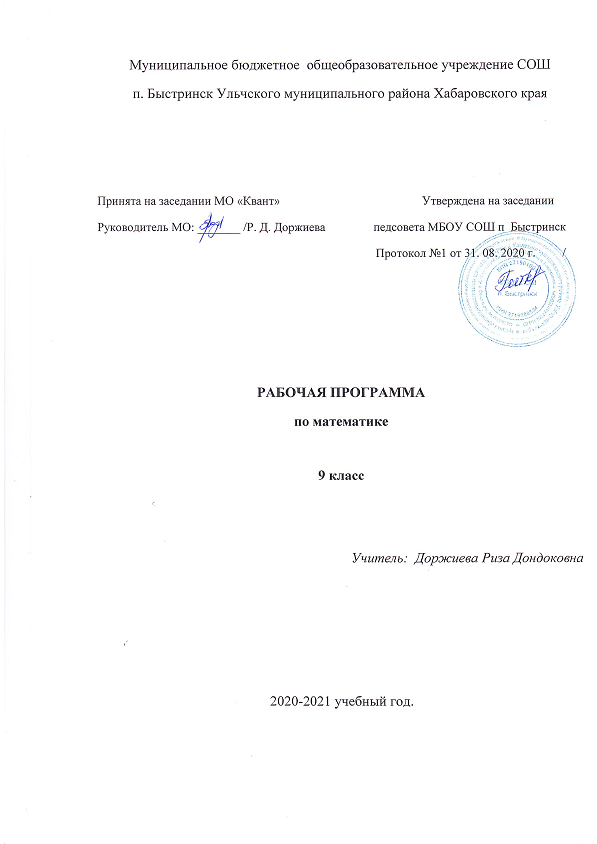 